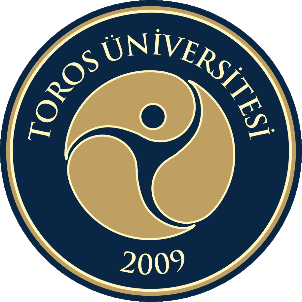 SUNUŞGüzel Sanatlar Tasarım ve Mimarlık Fakültesi, 2023 Stratejik Plan Dönemi’nde 5 Amaç kapsamında 26 hedef belirleyerek döneme başlamıştır. Bu hedefleri gerçekleştirmek için 52 performans göstergesinde eylemler gerçekleştirmeye çalışmıştır.Bu değerlendirme raporunda ilgili performans göstergelerinin gerçekleşme durumları ve sayısal değerleri sunulmuştur. GENEL BİLGİLERSTRATEJİK AMAÇLAR BAZINDA DEĞERLENDİRMEGenel Değerlendirme: Bu Stratejik amaç bazında belirlenen hedeflerin ve performans göstergelerinin % gerçekleşme oranları yüksektir. Sadece Ar-Ge faaliyetlerine yönelik hedeflerin gerçekleşme oranında düşüklük yaşanmıştır. 2023 hedeflerini gerçekleştirmek üzere öneriler, yukarıda verilmiştir.Genel Değerlendirme: Stratejik Amaç 2 bazında planlanan PG 2.1.2, PG 2.2, PG 2.3 ve PG 2.5’in gerçekleşme oranları yüksektir.  PG 2.1.1 ve PG 2.4.1 hedefleri gerçekleştirilememiştir. 2024 hedeflerini gerçekleştirmek üzere öneriler, yukarıda paylaşılmıştır.Staratejik Amaç 3 - Genel Değerlendirme:Yenilikçi ve Yaratıcı Eğitim-Öğretim Yaklaşımını Geliştirmek için belirlenen hedefler ve sonuçlar değerlendirildiğinde genel olarak olumlu bir tablo ile karşılaşıldığı görülmektedir.Hedef 3.1’in (Öğrencilerin Multidisipliner Öğrenim Görmesini Sağlamak) altında yer alan 3 alt hedef gerçekleştirilmiştir (%75 başarı oranı). Öğrencilerin Kayıtlı Oldukları Program Dışındaki Diğer Programlardan Alabildikleri Ders Oranı (3.1.1), Öğrencilerin Kayıtlı Oldukları Programdaki Seçmeli Derslerin Alabilecekleri Ders Oranı (3.1.2), Yenilik, İnovasyon, Girişim ve Teknoloji Odaklı Ders Sayısı (3.1.4) Hedef 3.1’in güçlü yönleridir. Öğrencilerin Uzaktan Eğitimle Aldıkları Ders Sayısı /Toplam Ders Sayısı (3.1.3) oranı başarıya ulaşılamayan bölümdür.Hedef 3.4’ün (Fakülte Bölümlerinin Program Bilgi Paketlerinin Sürekli Güncel Tutulması) altında yer alan Kurumun Web Sayfasından İzlenebilen, Program Bilgi Paketi Tamamlanmış Ön Lisans + Lisans + Yüksek Lisans + Doktora Programı Sayısının Toplam Program Sayısı'na Oranı %100 olarak sağlanmıştır.Hedef 3.5’in (Çift Ana Dal Yapan Lisans Öğrenci Sayı ve Oranlarının Arttırılması) altında yer alan Çift Ana Dal ve Yan Dal Programlarının yürütülmesi konusunda başarı sağlanamamıştır. Fakülte içi bölümler arası Yan Dal Programı’nın tercih edilmesini sağlamak için öğrencilere yönelik tanıtım faaliyetlerinin artırılması ve Çift Ana Dal Programı ile ilgili de öğrencilerin bölüm tercihlerinin öğrenilmesi ve ilgili fakülteler ile iletişime geçilmesi planlanmaktadır.Hedef 3.6 (Öğrencilerin ve İş Dünyasının Programdan Memnuniyet Oranını Arttırmak) ve Hedef 3.7 (Eğiticilerin eğitimi programlarının gerçekleştirilmesi) Fakültemizin güçlü yönleri arasındadır, başarı sağlanmıştır.Hedef 3.8’de (Öğretim Elemanı Yüklerinin Azaltılarak Bilimsel Çalışmalara Yönelimin Artışını Sağlamak) %50 oranında başarı sağlanmıştır. Hedef 3.8.1’de Lisans ve Lisansüstü Programların Öğrenci Sayısı / Öğretim Üyesi Sayısı oranı istenenin üzerindedir. Tam zamanlı akademik kadro ihtiyacı vardır. Fakültenin tüm bölümleri için akademik kadro talep edilmesi planlanmaktadır. Hedef 3.8.2’de Ders Veren Kadrolu Öğretim Elemanlarının Haftalık Ders Saati Sayısının İki Dönemlik Ortalaması, Mimarlık Yüksek Lisans Programı 2023 yılında yeni öğrenci almadığı için sınırlı sayıda yüksek lisans dersi açıldığı ve lisans derslerinde yarı zamanlı öğretim elemanı desteği alınması nedeniyle 24 olarak hesaplanmıştır. Böylece hedefe ulaşılmıştır.Stratejik Amaç 3’de belirlenen tüm hedeflerin gerçekleştirilmesi, sürdürülebilirliğin ve kontrol edilebilirliğin sağlanması adına her hedefin altında belirtilen eylem planların takip edilmesi gerekmektedir.Stratejik Amaç 4- Genel Değerlendirme: Yukarıda yer alan tablolarda Stratejik Amaç 4 (Ulusal ve uluslararası düzeyde nitelikli AR-GE çalışmalarını artırmak) için Hedefler, Hedeflerin altında Performans Göstergeleri, Performans Göstergelerini oluşturan: Planlanan, Gerçekleşen ve Performans değerleri, Performans değerlerinin sonuçlarını sergileyen Açıklamalar ve Hedeflerin iyileştirilmesine yönelik Eylem Planları yer almaktadır.Fakültenin kurgusunda baskın olarak Eğitim-Öğretim ve İdari faaliyetlerin öne çıktığı gözlemlenmektedir. Bu kurgu altında Ar-Ge faaliyetleri Öğretim Üyelerinin kişisel kariyer hedeflerine göre biçimlenmektedir.Ulusal ve uluslararası düzeyde nitelikli Ar-Ge çalışmalarını artırmak için uygulanan PUKÖ (Planla, Uygula, Kontrol Et, Önlem Al) döngüsünde Uygula ve Önlem Al adımlarının maliyetine yönelik hazırlık yapılmalıdır.Genel Değerlendirme: Stratejik Amaç 5 bazında planlanan hedeflerin gerçekleşme oranı yüksektir. Yalnızca Hedef 5.3.3’ün gerçekleşme oranının %33 olduğu saptanmıştır. 2024 dönemi planlanan hedefleri gerçekleştirmek üzere öneriler yukarıdaki tabloda paylaşılmıştır.2023 DÖNEMİ GERÇEKLEŞME GENEL DEĞERLENDİRME2023 Stratejik Plan Dönemi içinde Amaç 2, Amaç 3, Amaç 4 ve Amaç 5 hedefleri kapsamında belirlenmiş performans göstergelerinin başarı düzeyi 2022 dönemine göre yüksek olmuş; ancak Amaç 1 kapsamında belirlenen performans göstergelerinin başarı düzeyi 2022 dönemine göre düşmüştür.2023 Stratejik Plan Dönemi içinde Amaç 1: Güçlü bir kalite kültürü ve kalite güvence sistemini oluşturmak hedefleri kapsamında belirlenmiş performans göstergelerinde başarısızlık düzeyi ne yazık ki yüksek olmuştur. Raporda belirtilen açıklamalar ve eylem planları çerçevesinde 2024 dönemi eylemleri planlanarak, bir sonraki dönem hedeflerine ulaşılması temenni edilmektedir.EK: 2023 Dönemi gerçekleşme tablosuAMAÇ-1   GÜÇLÜ BİR KALİTE KÜLTÜRÜ VE KALİTE GÜVENCE SİSTEMİNİ OLUŞTURMAKAMAÇ-1   GÜÇLÜ BİR KALİTE KÜLTÜRÜ VE KALİTE GÜVENCE SİSTEMİNİ OLUŞTURMAKAMAÇ-1   GÜÇLÜ BİR KALİTE KÜLTÜRÜ VE KALİTE GÜVENCE SİSTEMİNİ OLUŞTURMAKAMAÇ-1   GÜÇLÜ BİR KALİTE KÜLTÜRÜ VE KALİTE GÜVENCE SİSTEMİNİ OLUŞTURMAKPlanlanan Performans Göstergesi SayısıGerçekleşenGerçekleşmeyenGerçekleşme Oranı844% 50AMAÇ-2   ULUSLARARASILAŞTIRMA DÜZEYİNİ ARTTIRMAKAMAÇ-2   ULUSLARARASILAŞTIRMA DÜZEYİNİ ARTTIRMAKAMAÇ-2   ULUSLARARASILAŞTIRMA DÜZEYİNİ ARTTIRMAKAMAÇ-2   ULUSLARARASILAŞTIRMA DÜZEYİNİ ARTTIRMAKPlanlanan Performans Göstergesi SayısıGerçekleşenGerçekleşmeyenGerçekleşme Oranı752% 71,4AMAÇ 3: YENİLİKÇİ VE YARATICI EĞİTİM- ÖĞRETİM YAKLAŞMINI GELİŞTİRMEKAMAÇ 3: YENİLİKÇİ VE YARATICI EĞİTİM- ÖĞRETİM YAKLAŞMINI GELİŞTİRMEKAMAÇ 3: YENİLİKÇİ VE YARATICI EĞİTİM- ÖĞRETİM YAKLAŞMINI GELİŞTİRMEKAMAÇ 3: YENİLİKÇİ VE YARATICI EĞİTİM- ÖĞRETİM YAKLAŞMINI GELİŞTİRMEKPlanlanan Performans Göstergesi SayısıGerçekleşenGerçekleşmeyenGerçekleşme Oranı15114% 73,3AMAÇ-4: ULUSAL VE ULUSLARARASI ARAŞTIRMA VE GELİŞTİRME YAPMAKAMAÇ-4: ULUSAL VE ULUSLARARASI ARAŞTIRMA VE GELİŞTİRME YAPMAKAMAÇ-4: ULUSAL VE ULUSLARARASI ARAŞTIRMA VE GELİŞTİRME YAPMAKAMAÇ-4: ULUSAL VE ULUSLARARASI ARAŞTIRMA VE GELİŞTİRME YAPMAKPlanlanan Performans Göstergesi SayısıGerçekleşenGerçekleşmeyenGerçekleşme Oranı17116% 64,7AMAÇ-5 TOPLUMSAL KATKI DÜZEYİNİN ARTTIRILMASIAMAÇ-5 TOPLUMSAL KATKI DÜZEYİNİN ARTTIRILMASIAMAÇ-5 TOPLUMSAL KATKI DÜZEYİNİN ARTTIRILMASIAMAÇ-5 TOPLUMSAL KATKI DÜZEYİNİN ARTTIRILMASIPlanlanan Performans Göstergesi SayısıGerçekleşenGerçekleşmeyenGerçekleşme Oranı541% 80STRATEJİK AMAÇ 1STRATEJİK AMAÇ 1Güçlü bir Kalite Kültürü ve Kalite Güvence Sistemini oluşturmakGüçlü bir Kalite Kültürü ve Kalite Güvence Sistemini oluşturmakGüçlü bir Kalite Kültürü ve Kalite Güvence Sistemini oluşturmakHedef-1.1Eğitim-öğretim faaliyetlerinin etkin şekilde yürütülmesini sağlamak, Ar-Ge faaliyetlerinin arttırılması ve İdari Faaliyetleri gerçekleştirme oranını arttırılmasıEğitim-öğretim faaliyetlerinin etkin şekilde yürütülmesini sağlamak, Ar-Ge faaliyetlerinin arttırılması ve İdari Faaliyetleri gerçekleştirme oranını arttırılmasıEğitim-öğretim faaliyetlerinin etkin şekilde yürütülmesini sağlamak, Ar-Ge faaliyetlerinin arttırılması ve İdari Faaliyetleri gerçekleştirme oranını arttırılmasıEğitim-öğretim faaliyetlerinin etkin şekilde yürütülmesini sağlamak, Ar-Ge faaliyetlerinin arttırılması ve İdari Faaliyetleri gerçekleştirme oranını arttırılmasıPG NoPerformans GöstergePerformans GöstergeHedefGerçekleşme DurumuPg-1.1.1Kurumun stratejik planında yer alan eğitim ve öğretim faaliyetlerine ilişkin hedefleri gerçekleştirme yüzdesi (% olarak)Kurumun stratejik planında yer alan eğitim ve öğretim faaliyetlerine ilişkin hedefleri gerçekleştirme yüzdesi (% olarak)%80% 73,3Pg-1.1.2Kurumun stratejik planında yer alan araştırma-geliştirme faaliyetlerine ilişkin hedefleri gerçekleştirme yüzdesi (% olarak)Kurumun stratejik planında yer alan araştırma-geliştirme faaliyetlerine ilişkin hedefleri gerçekleştirme yüzdesi (% olarak)%70% 66,6AçıklamaP.G. 1.1.1 kapsamında hedeflenen 15 göstergeden, 10 tanesi gerçekleştirilebilmiştir. Bu amaç kapsamında gerçekleşmeyen PG.’ler incelendiğinde;Uzaktan eğitim ile verilen ders sayısının 7 olarak gerçekleştiği ve 35 hedefine ulaşılmadığı, Aktif öğrenim görülen program sayısının 4 olarak hedeflendiği ancak 3 olduğu, Çift anadal/yandal programlarına kayıtlı öğrenci sayısının hedefleneni yakalayamadığı,Öğretim Üyesi başına düşen öğrenci sayısının hedeflenenin üzerinde olduğu, yani yeteri kadar öğretim üyesinin bulunmadığı,Anlaşılmaktadır. Bu PG.’lerden 3 tanesinin doğrudan üniversite yönetimi ve stratejisi ile olan ilişkisinden dolayı şekillendiği için hedeflerin gerçekleştirilmediği anlaşılmaktadır.P.G. 1.1.2 kapsamında hedef %70 olarak belirlenmesine karşın, gerçekleşme oranı %66,6 olarak hesaplanmıştır. Ar-Ge hedeflerinin gerçekleşme oranındaki düşüklük, öğretim elemanlarının ar-ge faaliyetlerinde çalışmak için yeteri kadar vakit bulamamasıdır. 2022 Stratejik Plan Döneminde Ar-Ge faaliyetlerinin gerçekleşme oranı %44,4 olduğu göz önüne alındığında ilerleme olduğu ancak benzer gerekçelerle 2023 hedefine ulaşılamadığı görülmüştür.Öğretim elemanının az olması nedeniyle, idari görevler açısından da öğretim elemanı başına çok yük düşmektedir. Ayrıca bazı öğretim elemanlarının idari faaliyet yüklerinden kaçması yük dengesini bozmaktadır. Bu nedenle yeterli Ar- Ge faaliyeti gerçekleştirilememiştir.P.G. 1.1.1 kapsamında hedeflenen 15 göstergeden, 10 tanesi gerçekleştirilebilmiştir. Bu amaç kapsamında gerçekleşmeyen PG.’ler incelendiğinde;Uzaktan eğitim ile verilen ders sayısının 7 olarak gerçekleştiği ve 35 hedefine ulaşılmadığı, Aktif öğrenim görülen program sayısının 4 olarak hedeflendiği ancak 3 olduğu, Çift anadal/yandal programlarına kayıtlı öğrenci sayısının hedefleneni yakalayamadığı,Öğretim Üyesi başına düşen öğrenci sayısının hedeflenenin üzerinde olduğu, yani yeteri kadar öğretim üyesinin bulunmadığı,Anlaşılmaktadır. Bu PG.’lerden 3 tanesinin doğrudan üniversite yönetimi ve stratejisi ile olan ilişkisinden dolayı şekillendiği için hedeflerin gerçekleştirilmediği anlaşılmaktadır.P.G. 1.1.2 kapsamında hedef %70 olarak belirlenmesine karşın, gerçekleşme oranı %66,6 olarak hesaplanmıştır. Ar-Ge hedeflerinin gerçekleşme oranındaki düşüklük, öğretim elemanlarının ar-ge faaliyetlerinde çalışmak için yeteri kadar vakit bulamamasıdır. 2022 Stratejik Plan Döneminde Ar-Ge faaliyetlerinin gerçekleşme oranı %44,4 olduğu göz önüne alındığında ilerleme olduğu ancak benzer gerekçelerle 2023 hedefine ulaşılamadığı görülmüştür.Öğretim elemanının az olması nedeniyle, idari görevler açısından da öğretim elemanı başına çok yük düşmektedir. Ayrıca bazı öğretim elemanlarının idari faaliyet yüklerinden kaçması yük dengesini bozmaktadır. Bu nedenle yeterli Ar- Ge faaliyeti gerçekleştirilememiştir.P.G. 1.1.1 kapsamında hedeflenen 15 göstergeden, 10 tanesi gerçekleştirilebilmiştir. Bu amaç kapsamında gerçekleşmeyen PG.’ler incelendiğinde;Uzaktan eğitim ile verilen ders sayısının 7 olarak gerçekleştiği ve 35 hedefine ulaşılmadığı, Aktif öğrenim görülen program sayısının 4 olarak hedeflendiği ancak 3 olduğu, Çift anadal/yandal programlarına kayıtlı öğrenci sayısının hedefleneni yakalayamadığı,Öğretim Üyesi başına düşen öğrenci sayısının hedeflenenin üzerinde olduğu, yani yeteri kadar öğretim üyesinin bulunmadığı,Anlaşılmaktadır. Bu PG.’lerden 3 tanesinin doğrudan üniversite yönetimi ve stratejisi ile olan ilişkisinden dolayı şekillendiği için hedeflerin gerçekleştirilmediği anlaşılmaktadır.P.G. 1.1.2 kapsamında hedef %70 olarak belirlenmesine karşın, gerçekleşme oranı %66,6 olarak hesaplanmıştır. Ar-Ge hedeflerinin gerçekleşme oranındaki düşüklük, öğretim elemanlarının ar-ge faaliyetlerinde çalışmak için yeteri kadar vakit bulamamasıdır. 2022 Stratejik Plan Döneminde Ar-Ge faaliyetlerinin gerçekleşme oranı %44,4 olduğu göz önüne alındığında ilerleme olduğu ancak benzer gerekçelerle 2023 hedefine ulaşılamadığı görülmüştür.Öğretim elemanının az olması nedeniyle, idari görevler açısından da öğretim elemanı başına çok yük düşmektedir. Ayrıca bazı öğretim elemanlarının idari faaliyet yüklerinden kaçması yük dengesini bozmaktadır. Bu nedenle yeterli Ar- Ge faaliyeti gerçekleştirilememiştir.P.G. 1.1.1 kapsamında hedeflenen 15 göstergeden, 10 tanesi gerçekleştirilebilmiştir. Bu amaç kapsamında gerçekleşmeyen PG.’ler incelendiğinde;Uzaktan eğitim ile verilen ders sayısının 7 olarak gerçekleştiği ve 35 hedefine ulaşılmadığı, Aktif öğrenim görülen program sayısının 4 olarak hedeflendiği ancak 3 olduğu, Çift anadal/yandal programlarına kayıtlı öğrenci sayısının hedefleneni yakalayamadığı,Öğretim Üyesi başına düşen öğrenci sayısının hedeflenenin üzerinde olduğu, yani yeteri kadar öğretim üyesinin bulunmadığı,Anlaşılmaktadır. Bu PG.’lerden 3 tanesinin doğrudan üniversite yönetimi ve stratejisi ile olan ilişkisinden dolayı şekillendiği için hedeflerin gerçekleştirilmediği anlaşılmaktadır.P.G. 1.1.2 kapsamında hedef %70 olarak belirlenmesine karşın, gerçekleşme oranı %66,6 olarak hesaplanmıştır. Ar-Ge hedeflerinin gerçekleşme oranındaki düşüklük, öğretim elemanlarının ar-ge faaliyetlerinde çalışmak için yeteri kadar vakit bulamamasıdır. 2022 Stratejik Plan Döneminde Ar-Ge faaliyetlerinin gerçekleşme oranı %44,4 olduğu göz önüne alındığında ilerleme olduğu ancak benzer gerekçelerle 2023 hedefine ulaşılamadığı görülmüştür.Öğretim elemanının az olması nedeniyle, idari görevler açısından da öğretim elemanı başına çok yük düşmektedir. Ayrıca bazı öğretim elemanlarının idari faaliyet yüklerinden kaçması yük dengesini bozmaktadır. Bu nedenle yeterli Ar- Ge faaliyeti gerçekleştirilememiştir.Eylem PlanıP.G. 1.1.1 ve P.G. 1.1.2 kapsamında ortak öneriler:Programların öğretim elemanı/üyesi sayısının arttırılması,Ders içeriklerinin Ar-Ge faaliyetleri ile örtüştürülerek bilimsel yayın sayısının arttırılması, Fakülte birimleri ve öğretim elemanları arasındaki iş yüklerinin dengeli dağılımının sağlanması,Öğrencilere çift anadal ve yandal olanaklarının danışmanları tarafından iletilmesi, bölümler arasında kontenjan açılmasına yönelik taleplerin yapılması, çift anadal yandal müfredatlarının hazırlanmasıŞeklinde sıralanmıştır.P.G. 1.1.1 ve P.G. 1.1.2 kapsamında ortak öneriler:Programların öğretim elemanı/üyesi sayısının arttırılması,Ders içeriklerinin Ar-Ge faaliyetleri ile örtüştürülerek bilimsel yayın sayısının arttırılması, Fakülte birimleri ve öğretim elemanları arasındaki iş yüklerinin dengeli dağılımının sağlanması,Öğrencilere çift anadal ve yandal olanaklarının danışmanları tarafından iletilmesi, bölümler arasında kontenjan açılmasına yönelik taleplerin yapılması, çift anadal yandal müfredatlarının hazırlanmasıŞeklinde sıralanmıştır.P.G. 1.1.1 ve P.G. 1.1.2 kapsamında ortak öneriler:Programların öğretim elemanı/üyesi sayısının arttırılması,Ders içeriklerinin Ar-Ge faaliyetleri ile örtüştürülerek bilimsel yayın sayısının arttırılması, Fakülte birimleri ve öğretim elemanları arasındaki iş yüklerinin dengeli dağılımının sağlanması,Öğrencilere çift anadal ve yandal olanaklarının danışmanları tarafından iletilmesi, bölümler arasında kontenjan açılmasına yönelik taleplerin yapılması, çift anadal yandal müfredatlarının hazırlanmasıŞeklinde sıralanmıştır.P.G. 1.1.1 ve P.G. 1.1.2 kapsamında ortak öneriler:Programların öğretim elemanı/üyesi sayısının arttırılması,Ders içeriklerinin Ar-Ge faaliyetleri ile örtüştürülerek bilimsel yayın sayısının arttırılması, Fakülte birimleri ve öğretim elemanları arasındaki iş yüklerinin dengeli dağılımının sağlanması,Öğrencilere çift anadal ve yandal olanaklarının danışmanları tarafından iletilmesi, bölümler arasında kontenjan açılmasına yönelik taleplerin yapılması, çift anadal yandal müfredatlarının hazırlanmasıŞeklinde sıralanmıştır.Hedef-1.2Fakülte Programlarını Akreditasyona Uygun Hale GetirmekFakülte Programlarını Akreditasyona Uygun Hale GetirmekFakülte Programlarını Akreditasyona Uygun Hale GetirmekFakülte Programlarını Akreditasyona Uygun Hale GetirmekPG NoPerformans GöstergePerformans GöstergeHedefGerçekleşme DurumuPG-1.2.3Öz Değerlendirme Yapılan Program SayısıÖz Değerlendirme Yapılan Program Sayısı10AçıklamaSP 2023 döneminde Mimarlık Programının öz değerlendirme yaparak, akran değerlendirmesi yapılmak üzere, değerlendirmesini raporlaması gerekmiştir. Ancak programdaki öğretim elemanlarının yetersizliği ve iş yüklerindeki dengeli olmayan dağılım sebebiyle, öz değerlendirme yapılamamıştır.SP 2023 döneminde Mimarlık Programının öz değerlendirme yaparak, akran değerlendirmesi yapılmak üzere, değerlendirmesini raporlaması gerekmiştir. Ancak programdaki öğretim elemanlarının yetersizliği ve iş yüklerindeki dengeli olmayan dağılım sebebiyle, öz değerlendirme yapılamamıştır.SP 2023 döneminde Mimarlık Programının öz değerlendirme yaparak, akran değerlendirmesi yapılmak üzere, değerlendirmesini raporlaması gerekmiştir. Ancak programdaki öğretim elemanlarının yetersizliği ve iş yüklerindeki dengeli olmayan dağılım sebebiyle, öz değerlendirme yapılamamıştır.SP 2023 döneminde Mimarlık Programının öz değerlendirme yaparak, akran değerlendirmesi yapılmak üzere, değerlendirmesini raporlaması gerekmiştir. Ancak programdaki öğretim elemanlarının yetersizliği ve iş yüklerindeki dengeli olmayan dağılım sebebiyle, öz değerlendirme yapılamamıştır.Eylem PlanıMimarlık programındaki öğretim elemanlarının iş yüklerinin dağılımı ve görevlerini yerine getirmeleri incelenmesi, öz değerlendirme yapabilmek için 1 yıl daha süre verilmesi önerilmektedir.Mimarlık programındaki öğretim elemanlarının iş yüklerinin dağılımı ve görevlerini yerine getirmeleri incelenmesi, öz değerlendirme yapabilmek için 1 yıl daha süre verilmesi önerilmektedir.Mimarlık programındaki öğretim elemanlarının iş yüklerinin dağılımı ve görevlerini yerine getirmeleri incelenmesi, öz değerlendirme yapabilmek için 1 yıl daha süre verilmesi önerilmektedir.Mimarlık programındaki öğretim elemanlarının iş yüklerinin dağılımı ve görevlerini yerine getirmeleri incelenmesi, öz değerlendirme yapabilmek için 1 yıl daha süre verilmesi önerilmektedir.Hedef-1.5Kalite Kültürünün Yaygınlaştırılması ve Kalitenin ArttırılmasıKalite Kültürünün Yaygınlaştırılması ve Kalitenin ArttırılmasıKalite Kültürünün Yaygınlaştırılması ve Kalitenin ArttırılmasıKalite Kültürünün Yaygınlaştırılması ve Kalitenin ArttırılmasıPG NoPerformans GöstergePerformans GöstergeHedefGerçekleşme DurumuPG-1.5.1Kalite Kültürünü Yaygınlaştırma Amacıyla Kurumunuzca Düzenlenen Faaliyet (Toplantı, Çalıştay, Anket vb.) SayısıKalite Kültürünü Yaygınlaştırma Amacıyla Kurumunuzca Düzenlenen Faaliyet (Toplantı, Çalıştay, Anket vb.) Sayısı45PG-1.5.2Kurumun İç Paydaşları ile Kalite Süreçleri Kapsamında Gerçekleştirdiği Geri Bildirim ve Değerlendirme Toplantılarının SayısıKurumun İç Paydaşları ile Kalite Süreçleri Kapsamında Gerçekleştirdiği Geri Bildirim ve Değerlendirme Toplantılarının Sayısı24PG-1.5.3Kurumun Dış Paydaşları ile Kalite Süreçleri Kapsamında Gerçekleştirdiği Geribildirim ve Değerlendirme Toplantılarının SayısıKurumun Dış Paydaşları ile Kalite Süreçleri Kapsamında Gerçekleştirdiği Geribildirim ve Değerlendirme Toplantılarının Sayısı14Hedef-1.6Kalite süreçleri kapsamında birim iç değerlendirme raporlarının düzenli olarak yapılmasıKalite süreçleri kapsamında birim iç değerlendirme raporlarının düzenli olarak yapılmasıKalite süreçleri kapsamında birim iç değerlendirme raporlarının düzenli olarak yapılmasıKalite süreçleri kapsamında birim iç değerlendirme raporlarının düzenli olarak yapılmasıPG NoPerformans GöstergePerformans GöstergeHedefGerçekleşme DurumuPG-1.6.1Paydaşlara duyurulan Kalite süreçleri kapsamında Geliştirilen İç Değerlendirme Rapor Sayısı (KİDR/BİDR)Paydaşlara duyurulan Kalite süreçleri kapsamında Geliştirilen İç Değerlendirme Rapor Sayısı (KİDR/BİDR)11Hedef 1.7Fakültemizin, sektör kuruluşları ile iş birliklerinin arttırılmasıFakültemizin, sektör kuruluşları ile iş birliklerinin arttırılmasıHedefGerçekleşme DurumuPG 1.7.1 Üye olunan ulusal veya uluslararası meslek kuruluş, dernek veya birlik sayısı Üye olunan ulusal veya uluslararası meslek kuruluş, dernek veya birlik sayısı10STRATEJİK AMAÇ 2STRATEJİK AMAÇ 2Uluslararasılaştırma Düzeyini ArtırmakUluslararasılaştırma Düzeyini ArtırmakUluslararasılaştırma Düzeyini ArtırmakHedef 2.1Öğrenci Değişim Hareketliliğinde Öğrenci Sayısını ArttırmakÖğrenci Değişim Hareketliliğinde Öğrenci Sayısını ArttırmakÖğrenci Değişim Hareketliliğinde Öğrenci Sayısını ArttırmakÖğrenci Değişim Hareketliliğinde Öğrenci Sayısını ArttırmakPG NoPerformans GöstergePerformans GöstergeHedefGerçekleşme DurumuPG 2.1.1Öğrenci Değişim Programları ile Gelen Öğrenci SayısıÖğrenci Değişim Programları ile Gelen Öğrenci Sayısı20PG 2.1.2Öğrenci Değişim Programları ile Giden Öğrenci SayısıÖğrenci Değişim Programları ile Giden Öğrenci Sayısı57Açıklama2023 döneminde 2 öğrencinin gelmesi planlanmış ancak değişim programlarıyla gelen öğrenci olmadığından Hedef 2.1.1’e ulaşılamamıştır.2023 döneminde 5 öğrencinin gitmesi planlanmış, değişim programları ile giden ise 7 öğrenci olmuştur. Böylece Hedef 2.1.2’de %140 oranında bir gerçekleşme olmuştur.2023 döneminde 2 öğrencinin gelmesi planlanmış ancak değişim programlarıyla gelen öğrenci olmadığından Hedef 2.1.1’e ulaşılamamıştır.2023 döneminde 5 öğrencinin gitmesi planlanmış, değişim programları ile giden ise 7 öğrenci olmuştur. Böylece Hedef 2.1.2’de %140 oranında bir gerçekleşme olmuştur.2023 döneminde 2 öğrencinin gelmesi planlanmış ancak değişim programlarıyla gelen öğrenci olmadığından Hedef 2.1.1’e ulaşılamamıştır.2023 döneminde 5 öğrencinin gitmesi planlanmış, değişim programları ile giden ise 7 öğrenci olmuştur. Böylece Hedef 2.1.2’de %140 oranında bir gerçekleşme olmuştur.2023 döneminde 2 öğrencinin gelmesi planlanmış ancak değişim programlarıyla gelen öğrenci olmadığından Hedef 2.1.1’e ulaşılamamıştır.2023 döneminde 5 öğrencinin gitmesi planlanmış, değişim programları ile giden ise 7 öğrenci olmuştur. Böylece Hedef 2.1.2’de %140 oranında bir gerçekleşme olmuştur.Eylem PlanıÖnümüzdeki dönem hedeflenen değere ulaşmak amacıyla aşağıda belirtilen eylem faaliyetleri planlanmıştır.Erasmus öğrencilerine yönelik ders kataloğu hazırlanmasıÖnümüzdeki dönem hedeflenen değere ulaşmak amacıyla aşağıda belirtilen eylem faaliyetleri planlanmıştır.Erasmus öğrencilerine yönelik ders kataloğu hazırlanmasıÖnümüzdeki dönem hedeflenen değere ulaşmak amacıyla aşağıda belirtilen eylem faaliyetleri planlanmıştır.Erasmus öğrencilerine yönelik ders kataloğu hazırlanmasıÖnümüzdeki dönem hedeflenen değere ulaşmak amacıyla aşağıda belirtilen eylem faaliyetleri planlanmıştır.Erasmus öğrencilerine yönelik ders kataloğu hazırlanmasıHedef 2.2Öğretim Elemanı Değişim Programları ile Gelen Öğretim Elemanı Sayısını ArttırmakÖğretim Elemanı Değişim Programları ile Gelen Öğretim Elemanı Sayısını ArttırmakÖğretim Elemanı Değişim Programları ile Gelen Öğretim Elemanı Sayısını ArttırmakÖğretim Elemanı Değişim Programları ile Gelen Öğretim Elemanı Sayısını ArttırmakPG NoPerformans GöstergePerformans GöstergeHedefGerçekleşme DurumuPG 2.2.1Öğretim Elemanı Değişim Programları ile Gelen Öğretim Elemanı SayısıÖğretim Elemanı Değişim Programları ile Gelen Öğretim Elemanı Sayısı00PG 2.2.2Öğretim Elemanı Değişim Programları ile Giden Öğretim Elemanı SayısıÖğretim Elemanı Değişim Programları ile Giden Öğretim Elemanı Sayısı22Açıklama2023 döneminde öğretim elemanı değişim programları ile gelen öğretim elemanı sayısı için bir hedef belirlenmemiştir. Öğretim elemanı değişim programları ile gitmesi hedeflenen öğretim elemanı sayısı 2 olarak belirlenmiş ve %125 oranında bir gerçekleşme olmuştur.2023 döneminde öğretim elemanı değişim programları ile gelen öğretim elemanı sayısı için bir hedef belirlenmemiştir. Öğretim elemanı değişim programları ile gitmesi hedeflenen öğretim elemanı sayısı 2 olarak belirlenmiş ve %125 oranında bir gerçekleşme olmuştur.2023 döneminde öğretim elemanı değişim programları ile gelen öğretim elemanı sayısı için bir hedef belirlenmemiştir. Öğretim elemanı değişim programları ile gitmesi hedeflenen öğretim elemanı sayısı 2 olarak belirlenmiş ve %125 oranında bir gerçekleşme olmuştur.2023 döneminde öğretim elemanı değişim programları ile gelen öğretim elemanı sayısı için bir hedef belirlenmemiştir. Öğretim elemanı değişim programları ile gitmesi hedeflenen öğretim elemanı sayısı 2 olarak belirlenmiş ve %125 oranında bir gerçekleşme olmuştur.Hedef 2.3İşbirliği Yapılan Uluslararası Program Sayısını Arttırmakİşbirliği Yapılan Uluslararası Program Sayısını Arttırmakİşbirliği Yapılan Uluslararası Program Sayısını Arttırmakİşbirliği Yapılan Uluslararası Program Sayısını ArttırmakPG NoPerformans GöstergePerformans GöstergeHedefGerçekleşme DurumuPG 2.3.1İşbirliği yapılan uluslararası program sayısıİşbirliği yapılan uluslararası program sayısı45Açıklama2023 döneminde işbirliği yapılan uluslararası program sayısının 4 olması planlanmış, güncel olarak işbirliği yapılan uluslararası program sayısı 5’e ulaşmıştır. Böylece %125 oranında bir gerçekleşme olmuştur.2023 döneminde işbirliği yapılan uluslararası program sayısının 4 olması planlanmış, güncel olarak işbirliği yapılan uluslararası program sayısı 5’e ulaşmıştır. Böylece %125 oranında bir gerçekleşme olmuştur.2023 döneminde işbirliği yapılan uluslararası program sayısının 4 olması planlanmış, güncel olarak işbirliği yapılan uluslararası program sayısı 5’e ulaşmıştır. Böylece %125 oranında bir gerçekleşme olmuştur.2023 döneminde işbirliği yapılan uluslararası program sayısının 4 olması planlanmış, güncel olarak işbirliği yapılan uluslararası program sayısı 5’e ulaşmıştır. Böylece %125 oranında bir gerçekleşme olmuştur.Hedef 2.4Yurt Dışındaki Üniversiteler veya Kurum ve Kuruluşlar ile Ortak Yürütülen Proje Sayısını ArttırmakYurt Dışındaki Üniversiteler veya Kurum ve Kuruluşlar ile Ortak Yürütülen Proje Sayısını ArttırmakYurt Dışındaki Üniversiteler veya Kurum ve Kuruluşlar ile Ortak Yürütülen Proje Sayısını ArttırmakYurt Dışındaki Üniversiteler veya Kurum ve Kuruluşlar ile Ortak Yürütülen Proje Sayısını ArttırmakPG NoPerformans GöstergePerformans GöstergeHedefGerçekleşme DurumuPG 2.4.1Yurt dışındaki üniversiteler veya kurum ve kuruluşlar ile ortak yürütülen proje sayısıYurt dışındaki üniversiteler veya kurum ve kuruluşlar ile ortak yürütülen proje sayısı10Açıklama2023 döneminde yurt dışındaki üniversiteler veya kurum ve kuruluşlar ile ortak yürütülen proje sayısı 1 olarak planlanmış ancak bu hedefe ulaşılamamıştır.2023 döneminde yurt dışındaki üniversiteler veya kurum ve kuruluşlar ile ortak yürütülen proje sayısı 1 olarak planlanmış ancak bu hedefe ulaşılamamıştır.2023 döneminde yurt dışındaki üniversiteler veya kurum ve kuruluşlar ile ortak yürütülen proje sayısı 1 olarak planlanmış ancak bu hedefe ulaşılamamıştır.2023 döneminde yurt dışındaki üniversiteler veya kurum ve kuruluşlar ile ortak yürütülen proje sayısı 1 olarak planlanmış ancak bu hedefe ulaşılamamıştır.Eylem PlanıÖnümüzdeki dönem hedeflenen değere ulaşmak amacıyla aşağıda belirtilen eylem faaliyetleri planlanmıştır.Uluslararası işbirliği yapılacak kurum ve program araştırması yapılmasıÖnümüzdeki dönem hedeflenen değere ulaşmak amacıyla aşağıda belirtilen eylem faaliyetleri planlanmıştır.Uluslararası işbirliği yapılacak kurum ve program araştırması yapılmasıÖnümüzdeki dönem hedeflenen değere ulaşmak amacıyla aşağıda belirtilen eylem faaliyetleri planlanmıştır.Uluslararası işbirliği yapılacak kurum ve program araştırması yapılmasıÖnümüzdeki dönem hedeflenen değere ulaşmak amacıyla aşağıda belirtilen eylem faaliyetleri planlanmıştır.Uluslararası işbirliği yapılacak kurum ve program araştırması yapılmasıHedef 2.5Yabancı Uyruklu Öğrenci SayısıYabancı Uyruklu Öğrenci SayısıYabancı Uyruklu Öğrenci SayısıYabancı Uyruklu Öğrenci SayısıPG NoPerformans GöstergePerformans GöstergeHedefGerçekleşme DurumuPG 2.5.1Yabancı uyruklu öğrenci sayısıYabancı uyruklu öğrenci sayısı4042Açıklama2023 döneminde yabancı uyruklu öğrenci sayısının 40’a ulaşması planlanmıştır. Aktif olarak öğrenim gören yabancı uyruklu öğrenci sayısı 42 olarak saptanmış, böylece %105 oranında bir gerçekleşme olmuştur.2023 döneminde yabancı uyruklu öğrenci sayısının 40’a ulaşması planlanmıştır. Aktif olarak öğrenim gören yabancı uyruklu öğrenci sayısı 42 olarak saptanmış, böylece %105 oranında bir gerçekleşme olmuştur.2023 döneminde yabancı uyruklu öğrenci sayısının 40’a ulaşması planlanmıştır. Aktif olarak öğrenim gören yabancı uyruklu öğrenci sayısı 42 olarak saptanmış, böylece %105 oranında bir gerçekleşme olmuştur.2023 döneminde yabancı uyruklu öğrenci sayısının 40’a ulaşması planlanmıştır. Aktif olarak öğrenim gören yabancı uyruklu öğrenci sayısı 42 olarak saptanmış, böylece %105 oranında bir gerçekleşme olmuştur.STRATEJİK AMAÇ 3STRATEJİK AMAÇ 3Yenilikçi ve Yaratıcı Eğitim-Öğretim Yaklaşımını GeliştirmekYenilikçi ve Yaratıcı Eğitim-Öğretim Yaklaşımını GeliştirmekYenilikçi ve Yaratıcı Eğitim-Öğretim Yaklaşımını GeliştirmekHedef 3.1Öğrencilerin Multidisipliner Öğrenim Görmesini SağlamakÖğrencilerin Multidisipliner Öğrenim Görmesini SağlamakÖğrencilerin Multidisipliner Öğrenim Görmesini SağlamakÖğrencilerin Multidisipliner Öğrenim Görmesini SağlamakPG NoPerformans GöstergePerformans GöstergeHedefGerçekleşme DurumuPG 3.1.1Öğrencilerin Kayıtlı Oldukları Program Dışındaki Diğer Programlardan Alabildikleri Ders OranıÖğrencilerin Kayıtlı Oldukları Program Dışındaki Diğer Programlardan Alabildikleri Ders Oranı22PG 3.1.2Öğrencilerin Kayıtlı Oldukları Programdaki Seçmeli Derslerin Alabilecekleri Ders OranıÖğrencilerin Kayıtlı Oldukları Programdaki Seçmeli Derslerin Alabilecekleri Ders Oranı1414PG 3.1.3Öğrencilerin Uzaktan Eğitimle Aldıkları Ders Sayısı /Toplam Ders SayısıÖğrencilerin Uzaktan Eğitimle Aldıkları Ders Sayısı /Toplam Ders Sayısı%35%7PG 3.1.4Yenilik, İnovasyon, Girişim ve Teknoloji Odaklı Ders SayısıYenilik, İnovasyon, Girişim ve Teknoloji Odaklı Ders Sayısı913Açıklama2022-2023 Bahar Dönemi’nde deprem sonrası acil uzaktan eğitime geçilmesi nedeniyle tüm dersler uzaktan eğitim sisteminden yararlanılarak karma uygulama yürütülmüştür. 2023-2024 Güz Dönemi ile birlikte olağan eğitim süreçlerine geri dönülmüştür. Fakültemiz bünyesindeki tüm bölümlerde uygulama odaklı eğitim yürütüldüğü için yüz yüze eğitim süreçleri tercih edilmektedir. Bu sebeple Hedef 3.1.3 gerçekleştirilememiştir.Hedef 3.1.4’te Mutfak Sanatları ve Gastronomi Bölümü’nün müfredat değişikliği ve mimarlık ile iç mimarlık bölümlerindeki seçmeli ders havuzunun genişletilmesi sonucu istenen değerin üstüne çıkılmış, başarılı sonuca ulaşılmıştır.2022-2023 Bahar Dönemi’nde deprem sonrası acil uzaktan eğitime geçilmesi nedeniyle tüm dersler uzaktan eğitim sisteminden yararlanılarak karma uygulama yürütülmüştür. 2023-2024 Güz Dönemi ile birlikte olağan eğitim süreçlerine geri dönülmüştür. Fakültemiz bünyesindeki tüm bölümlerde uygulama odaklı eğitim yürütüldüğü için yüz yüze eğitim süreçleri tercih edilmektedir. Bu sebeple Hedef 3.1.3 gerçekleştirilememiştir.Hedef 3.1.4’te Mutfak Sanatları ve Gastronomi Bölümü’nün müfredat değişikliği ve mimarlık ile iç mimarlık bölümlerindeki seçmeli ders havuzunun genişletilmesi sonucu istenen değerin üstüne çıkılmış, başarılı sonuca ulaşılmıştır.2022-2023 Bahar Dönemi’nde deprem sonrası acil uzaktan eğitime geçilmesi nedeniyle tüm dersler uzaktan eğitim sisteminden yararlanılarak karma uygulama yürütülmüştür. 2023-2024 Güz Dönemi ile birlikte olağan eğitim süreçlerine geri dönülmüştür. Fakültemiz bünyesindeki tüm bölümlerde uygulama odaklı eğitim yürütüldüğü için yüz yüze eğitim süreçleri tercih edilmektedir. Bu sebeple Hedef 3.1.3 gerçekleştirilememiştir.Hedef 3.1.4’te Mutfak Sanatları ve Gastronomi Bölümü’nün müfredat değişikliği ve mimarlık ile iç mimarlık bölümlerindeki seçmeli ders havuzunun genişletilmesi sonucu istenen değerin üstüne çıkılmış, başarılı sonuca ulaşılmıştır.2022-2023 Bahar Dönemi’nde deprem sonrası acil uzaktan eğitime geçilmesi nedeniyle tüm dersler uzaktan eğitim sisteminden yararlanılarak karma uygulama yürütülmüştür. 2023-2024 Güz Dönemi ile birlikte olağan eğitim süreçlerine geri dönülmüştür. Fakültemiz bünyesindeki tüm bölümlerde uygulama odaklı eğitim yürütüldüğü için yüz yüze eğitim süreçleri tercih edilmektedir. Bu sebeple Hedef 3.1.3 gerçekleştirilememiştir.Hedef 3.1.4’te Mutfak Sanatları ve Gastronomi Bölümü’nün müfredat değişikliği ve mimarlık ile iç mimarlık bölümlerindeki seçmeli ders havuzunun genişletilmesi sonucu istenen değerin üstüne çıkılmış, başarılı sonuca ulaşılmıştır.Eylem PlanıHedef 3.1.1 ve 3.1.2 istenen ders sayılarına ulaşılmıştır. Ancak güncel ihtiyaçlar ve danışma kurullarından edinilen veriler doğrultusunda seçmeli ders oranının müfredat içinde en az %25’e ulaştırılması ve alan dışı seçmeli ders sayısının artırılması planlanmaktadır.Önümüzdeki dönem Hedef 3.1.1’de değerin uygulama merkezli eğitim süreçleri göz önüne alınarak gözden geçirilmesi ve Stratejik Plan’daki hedefin güncellemesine ilişkin öneri sunulması ve karma sistem uygulamaların yürütülmesi eylem faaliyetleri olarak planlanmıştır.Hedef 3.1.1 ve 3.1.2 istenen ders sayılarına ulaşılmıştır. Ancak güncel ihtiyaçlar ve danışma kurullarından edinilen veriler doğrultusunda seçmeli ders oranının müfredat içinde en az %25’e ulaştırılması ve alan dışı seçmeli ders sayısının artırılması planlanmaktadır.Önümüzdeki dönem Hedef 3.1.1’de değerin uygulama merkezli eğitim süreçleri göz önüne alınarak gözden geçirilmesi ve Stratejik Plan’daki hedefin güncellemesine ilişkin öneri sunulması ve karma sistem uygulamaların yürütülmesi eylem faaliyetleri olarak planlanmıştır.Hedef 3.1.1 ve 3.1.2 istenen ders sayılarına ulaşılmıştır. Ancak güncel ihtiyaçlar ve danışma kurullarından edinilen veriler doğrultusunda seçmeli ders oranının müfredat içinde en az %25’e ulaştırılması ve alan dışı seçmeli ders sayısının artırılması planlanmaktadır.Önümüzdeki dönem Hedef 3.1.1’de değerin uygulama merkezli eğitim süreçleri göz önüne alınarak gözden geçirilmesi ve Stratejik Plan’daki hedefin güncellemesine ilişkin öneri sunulması ve karma sistem uygulamaların yürütülmesi eylem faaliyetleri olarak planlanmıştır.Hedef 3.1.1 ve 3.1.2 istenen ders sayılarına ulaşılmıştır. Ancak güncel ihtiyaçlar ve danışma kurullarından edinilen veriler doğrultusunda seçmeli ders oranının müfredat içinde en az %25’e ulaştırılması ve alan dışı seçmeli ders sayısının artırılması planlanmaktadır.Önümüzdeki dönem Hedef 3.1.1’de değerin uygulama merkezli eğitim süreçleri göz önüne alınarak gözden geçirilmesi ve Stratejik Plan’daki hedefin güncellemesine ilişkin öneri sunulması ve karma sistem uygulamaların yürütülmesi eylem faaliyetleri olarak planlanmıştır.Hedef 3.4Fakülte Bölümlerinin Program Bilgi Paketlerinin Sürekli Güncel TutulmasıFakülte Bölümlerinin Program Bilgi Paketlerinin Sürekli Güncel TutulmasıFakülte Bölümlerinin Program Bilgi Paketlerinin Sürekli Güncel TutulmasıFakülte Bölümlerinin Program Bilgi Paketlerinin Sürekli Güncel TutulmasıPG NoPerformans GöstergePerformans GöstergeHedefGerçekleşme DurumuPG 3.4.1Kurumun Web Sayfasından İzlenebilen, Program Bilgi Paketi Tamamlanmış Ön Lisans + Lisans + Yüksek Lisans + Doktora Programı Sayısının Toplam Program Sayısı'na OranıKurumun Web Sayfasından İzlenebilen, Program Bilgi Paketi Tamamlanmış Ön Lisans + Lisans + Yüksek Lisans + Doktora Programı Sayısının Toplam Program Sayısı'na Oranı%100%100Açıklama2023 - her eğitim - öğretim dönemi başında Web Komisyonu Üyeleri ve Bolonya Bilgi Paketi Komisyon Üyeleri tarafından bilgilendirici içerikli bilgi aktarımı yapılmıştır. Böylece 2023 Hedef 3.4.1’e ulaşılmıştır.2023 - her eğitim - öğretim dönemi başında Web Komisyonu Üyeleri ve Bolonya Bilgi Paketi Komisyon Üyeleri tarafından bilgilendirici içerikli bilgi aktarımı yapılmıştır. Böylece 2023 Hedef 3.4.1’e ulaşılmıştır.2023 - her eğitim - öğretim dönemi başında Web Komisyonu Üyeleri ve Bolonya Bilgi Paketi Komisyon Üyeleri tarafından bilgilendirici içerikli bilgi aktarımı yapılmıştır. Böylece 2023 Hedef 3.4.1’e ulaşılmıştır.2023 - her eğitim - öğretim dönemi başında Web Komisyonu Üyeleri ve Bolonya Bilgi Paketi Komisyon Üyeleri tarafından bilgilendirici içerikli bilgi aktarımı yapılmıştır. Böylece 2023 Hedef 3.4.1’e ulaşılmıştır.Eylem PlanıÖnümüzdeki dönem hedeflenen değere ulaşmak amacıyla aşağıda belirtilen eylem faaliyetleri planlanmıştır.Web Komisyonu Üyeleri ve Bolonya Bilgi Paketi Komisyon Üyeleri tarafından her dönem başında, bilgilendirici içerikli bilgi aktarımının mail aracılığıyla toplu bir şekilde yapılmasıDers görevlendirmesi yapılmış öğretim elemanlarının ders içerikleri ve Bolonya bilgi paketindeki içerikleri, her yıl güncellemesi veya sorumlu komisyon üyeleri iletişimde gerekli faaliyetleri yapmasıÖnümüzdeki dönem hedeflenen değere ulaşmak amacıyla aşağıda belirtilen eylem faaliyetleri planlanmıştır.Web Komisyonu Üyeleri ve Bolonya Bilgi Paketi Komisyon Üyeleri tarafından her dönem başında, bilgilendirici içerikli bilgi aktarımının mail aracılığıyla toplu bir şekilde yapılmasıDers görevlendirmesi yapılmış öğretim elemanlarının ders içerikleri ve Bolonya bilgi paketindeki içerikleri, her yıl güncellemesi veya sorumlu komisyon üyeleri iletişimde gerekli faaliyetleri yapmasıÖnümüzdeki dönem hedeflenen değere ulaşmak amacıyla aşağıda belirtilen eylem faaliyetleri planlanmıştır.Web Komisyonu Üyeleri ve Bolonya Bilgi Paketi Komisyon Üyeleri tarafından her dönem başında, bilgilendirici içerikli bilgi aktarımının mail aracılığıyla toplu bir şekilde yapılmasıDers görevlendirmesi yapılmış öğretim elemanlarının ders içerikleri ve Bolonya bilgi paketindeki içerikleri, her yıl güncellemesi veya sorumlu komisyon üyeleri iletişimde gerekli faaliyetleri yapmasıÖnümüzdeki dönem hedeflenen değere ulaşmak amacıyla aşağıda belirtilen eylem faaliyetleri planlanmıştır.Web Komisyonu Üyeleri ve Bolonya Bilgi Paketi Komisyon Üyeleri tarafından her dönem başında, bilgilendirici içerikli bilgi aktarımının mail aracılığıyla toplu bir şekilde yapılmasıDers görevlendirmesi yapılmış öğretim elemanlarının ders içerikleri ve Bolonya bilgi paketindeki içerikleri, her yıl güncellemesi veya sorumlu komisyon üyeleri iletişimde gerekli faaliyetleri yapmasıHedef 3.5Çift Ana Dal Yapan Lisans Öğrenci Sayı ve Oranlarının Arttırılması Çift Ana Dal Yapan Lisans Öğrenci Sayı ve Oranlarının Arttırılması Çift Ana Dal Yapan Lisans Öğrenci Sayı ve Oranlarının Arttırılması Çift Ana Dal Yapan Lisans Öğrenci Sayı ve Oranlarının Arttırılması PG NoPerformans GöstergePerformans GöstergeHedefGerçekleşme DurumuPG 3.5.1Çift Ana Dal Yapan Lisans Öğrenci SayısıÇift Ana Dal Yapan Lisans Öğrenci Sayısı40PG 3.5.2Yan Dal Yapan Lisans Öğrenci SayısıYan Dal Yapan Lisans Öğrenci Sayısı60AçıklamaBölümler ve öğrenci danışmanları tarafından çift anadal veya yan dal programları ile ilgili bilgilendirme yapılmasına rağmen öğrenci talebi olmaması nedeniyle 2023 Hedef 3.5.2’ye, iç mimarlık – mimarlık bölümleri arasında ÇAP’a talep olmasına rağmen öğrencilerin gerekli şartları taşımaması (ÖSYM Baraj Puan Uygulaması) nedeniyle de Hedef 3.5.1’e ulaşılamamıştır.Bölümler ve öğrenci danışmanları tarafından çift anadal veya yan dal programları ile ilgili bilgilendirme yapılmasına rağmen öğrenci talebi olmaması nedeniyle 2023 Hedef 3.5.2’ye, iç mimarlık – mimarlık bölümleri arasında ÇAP’a talep olmasına rağmen öğrencilerin gerekli şartları taşımaması (ÖSYM Baraj Puan Uygulaması) nedeniyle de Hedef 3.5.1’e ulaşılamamıştır.Bölümler ve öğrenci danışmanları tarafından çift anadal veya yan dal programları ile ilgili bilgilendirme yapılmasına rağmen öğrenci talebi olmaması nedeniyle 2023 Hedef 3.5.2’ye, iç mimarlık – mimarlık bölümleri arasında ÇAP’a talep olmasına rağmen öğrencilerin gerekli şartları taşımaması (ÖSYM Baraj Puan Uygulaması) nedeniyle de Hedef 3.5.1’e ulaşılamamıştır.Bölümler ve öğrenci danışmanları tarafından çift anadal veya yan dal programları ile ilgili bilgilendirme yapılmasına rağmen öğrenci talebi olmaması nedeniyle 2023 Hedef 3.5.2’ye, iç mimarlık – mimarlık bölümleri arasında ÇAP’a talep olmasına rağmen öğrencilerin gerekli şartları taşımaması (ÖSYM Baraj Puan Uygulaması) nedeniyle de Hedef 3.5.1’e ulaşılamamıştır.Eylem PlanıÖnümüzdeki dönem hedeflenen değere ulaşmak amacıyla aşağıda belirtilen eylem faaliyetleri planlanmıştır.1.	Öğrencilerin hangi programlarda yan dal veya çift anadal yapmak istediklerinin sorulması, programların belirlenmesi ve bölümler arası protokol yapılması2.	Belirlenen programlarda çift anadal veya yandal kontenjanların açılması için başvurulması3.	Çift anadal ve yandal konusunda öğrencilerin bilgilendirilmesiÖnümüzdeki dönem hedeflenen değere ulaşmak amacıyla aşağıda belirtilen eylem faaliyetleri planlanmıştır.1.	Öğrencilerin hangi programlarda yan dal veya çift anadal yapmak istediklerinin sorulması, programların belirlenmesi ve bölümler arası protokol yapılması2.	Belirlenen programlarda çift anadal veya yandal kontenjanların açılması için başvurulması3.	Çift anadal ve yandal konusunda öğrencilerin bilgilendirilmesiÖnümüzdeki dönem hedeflenen değere ulaşmak amacıyla aşağıda belirtilen eylem faaliyetleri planlanmıştır.1.	Öğrencilerin hangi programlarda yan dal veya çift anadal yapmak istediklerinin sorulması, programların belirlenmesi ve bölümler arası protokol yapılması2.	Belirlenen programlarda çift anadal veya yandal kontenjanların açılması için başvurulması3.	Çift anadal ve yandal konusunda öğrencilerin bilgilendirilmesiÖnümüzdeki dönem hedeflenen değere ulaşmak amacıyla aşağıda belirtilen eylem faaliyetleri planlanmıştır.1.	Öğrencilerin hangi programlarda yan dal veya çift anadal yapmak istediklerinin sorulması, programların belirlenmesi ve bölümler arası protokol yapılması2.	Belirlenen programlarda çift anadal veya yandal kontenjanların açılması için başvurulması3.	Çift anadal ve yandal konusunda öğrencilerin bilgilendirilmesiHedef 3.6Öğrencilerin ve İş Dünyasının Programdan Memnuniyet Oranını ArttırmakÖğrencilerin ve İş Dünyasının Programdan Memnuniyet Oranını ArttırmakÖğrencilerin ve İş Dünyasının Programdan Memnuniyet Oranını ArttırmakÖğrencilerin ve İş Dünyasının Programdan Memnuniyet Oranını ArttırmakPG NoPerformans GöstergePerformans GöstergeHedefGerçekleşme DurumuPG 3.6.1İşe Yerleşmiş Mezun Sayısı/Toplam Mezun Sayısıİşe Yerleşmiş Mezun Sayısı/Toplam Mezun Sayısı%70%80PG 3.6.2Öğrencilerin Kayıtlı Oldukları Programdan Memnuniyet Oranı (% Olarak) Öğrencilerin Kayıtlı Oldukları Programdan Memnuniyet Oranı (% Olarak) %80%85PG 3.6.3İş Dünyasının, Mezunların Yeterlilikleri ile İlgili Memnuniyet Oranı (% Olarak) İş Dünyasının, Mezunların Yeterlilikleri ile İlgili Memnuniyet Oranı (% Olarak) %70%75Açıklama2023 döneminde; İşveren Staj/Uygulama Değerlendirme Anketi, Yeni Mezun Program Değerlendirme Anketi, Mezun Anketi ve Mezun Çalıştıran İşveren Anketi verilerine bakıldığında Hedef 3.6.1., Hedef 3.6.2 ve Hedef 3.6.3’e ulaşıldığı görülmüştür. 2023 döneminde; İşveren Staj/Uygulama Değerlendirme Anketi, Yeni Mezun Program Değerlendirme Anketi, Mezun Anketi ve Mezun Çalıştıran İşveren Anketi verilerine bakıldığında Hedef 3.6.1., Hedef 3.6.2 ve Hedef 3.6.3’e ulaşıldığı görülmüştür. 2023 döneminde; İşveren Staj/Uygulama Değerlendirme Anketi, Yeni Mezun Program Değerlendirme Anketi, Mezun Anketi ve Mezun Çalıştıran İşveren Anketi verilerine bakıldığında Hedef 3.6.1., Hedef 3.6.2 ve Hedef 3.6.3’e ulaşıldığı görülmüştür. 2023 döneminde; İşveren Staj/Uygulama Değerlendirme Anketi, Yeni Mezun Program Değerlendirme Anketi, Mezun Anketi ve Mezun Çalıştıran İşveren Anketi verilerine bakıldığında Hedef 3.6.1., Hedef 3.6.2 ve Hedef 3.6.3’e ulaşıldığı görülmüştür. Eylem PlanıÖnümüzdeki dönem hedeflenen değere ulaşmak amacıyla aşağıda belirtilen eylem faaliyetleri planlanmıştır.İşe yerleşmiş mezun sayısının artırılması için dış paydaşlar ile belirli periyotlarda mesleki ve sosyal etkinliklerin düzenlenmesi,  Mevcut anket uygulamalarına devam edilmesi, Öğrencilerin Sosyal İmkânlarının Artırılmasına Yönelik Aktivitelerin DüzenlenmesiDers Müfredatının Sektörün Beklentilerini Karşılayacak Şekilde Güncel TutulmasıÖğrencilerle Mezuniyet Sonrasında Bağlantı Kurulabilmesi İçin Dernek vb. Oluşumların KurulmasıÖnümüzdeki dönem hedeflenen değere ulaşmak amacıyla aşağıda belirtilen eylem faaliyetleri planlanmıştır.İşe yerleşmiş mezun sayısının artırılması için dış paydaşlar ile belirli periyotlarda mesleki ve sosyal etkinliklerin düzenlenmesi,  Mevcut anket uygulamalarına devam edilmesi, Öğrencilerin Sosyal İmkânlarının Artırılmasına Yönelik Aktivitelerin DüzenlenmesiDers Müfredatının Sektörün Beklentilerini Karşılayacak Şekilde Güncel TutulmasıÖğrencilerle Mezuniyet Sonrasında Bağlantı Kurulabilmesi İçin Dernek vb. Oluşumların KurulmasıÖnümüzdeki dönem hedeflenen değere ulaşmak amacıyla aşağıda belirtilen eylem faaliyetleri planlanmıştır.İşe yerleşmiş mezun sayısının artırılması için dış paydaşlar ile belirli periyotlarda mesleki ve sosyal etkinliklerin düzenlenmesi,  Mevcut anket uygulamalarına devam edilmesi, Öğrencilerin Sosyal İmkânlarının Artırılmasına Yönelik Aktivitelerin DüzenlenmesiDers Müfredatının Sektörün Beklentilerini Karşılayacak Şekilde Güncel TutulmasıÖğrencilerle Mezuniyet Sonrasında Bağlantı Kurulabilmesi İçin Dernek vb. Oluşumların KurulmasıÖnümüzdeki dönem hedeflenen değere ulaşmak amacıyla aşağıda belirtilen eylem faaliyetleri planlanmıştır.İşe yerleşmiş mezun sayısının artırılması için dış paydaşlar ile belirli periyotlarda mesleki ve sosyal etkinliklerin düzenlenmesi,  Mevcut anket uygulamalarına devam edilmesi, Öğrencilerin Sosyal İmkânlarının Artırılmasına Yönelik Aktivitelerin DüzenlenmesiDers Müfredatının Sektörün Beklentilerini Karşılayacak Şekilde Güncel TutulmasıÖğrencilerle Mezuniyet Sonrasında Bağlantı Kurulabilmesi İçin Dernek vb. Oluşumların KurulmasıHedef 3.7Eğiticilerin eğitimi programlarının gerçekleştirilmesiEğiticilerin eğitimi programlarının gerçekleştirilmesiEğiticilerin eğitimi programlarının gerçekleştirilmesiEğiticilerin eğitimi programlarının gerçekleştirilmesiPG NoPerformans GöstergePerformans GöstergeHedefGerçekleşme DurumuPG 3.7.1Akademik birimlerde eğiticilerin eğitimi programı kapsamında verilen eğitim sayısıAkademik birimlerde eğiticilerin eğitimi programı kapsamında verilen eğitim sayısı44PG 3.7.2Akademik birimlerde eğiticilerin eğitimi programı kapsamında eğitim alan öğretim elemanı sayısı Akademik birimlerde eğiticilerin eğitimi programı kapsamında eğitim alan öğretim elemanı sayısı 3034AçıklamaFakültemiz öğretim elemanları tarafından eğiticilerin eğitimi programı kapsamında 2023 yılında Bologna Bilgi Sistemine Verilerin Girilmesi, Kalite Kültürünün Yaygınlaştırılması ve Kalitenin Arttırılması, Erasmus+ Deneyim Paylaşımı, AB Proje Yazma Eğitimi Deneyim Paylaşımı başlıklı eğitimler düzenlenmiştir. Böylece 2023 Hedef 3.7.1’e ulaşılmıştır. Bütün bu etkinliklerin tamamına 34 öğretim elemanı katılmıştır. Böylece 2023 Hedef 3.7.2’e ulaşılmıştır.Fakültemiz öğretim elemanları tarafından eğiticilerin eğitimi programı kapsamında 2023 yılında Bologna Bilgi Sistemine Verilerin Girilmesi, Kalite Kültürünün Yaygınlaştırılması ve Kalitenin Arttırılması, Erasmus+ Deneyim Paylaşımı, AB Proje Yazma Eğitimi Deneyim Paylaşımı başlıklı eğitimler düzenlenmiştir. Böylece 2023 Hedef 3.7.1’e ulaşılmıştır. Bütün bu etkinliklerin tamamına 34 öğretim elemanı katılmıştır. Böylece 2023 Hedef 3.7.2’e ulaşılmıştır.Fakültemiz öğretim elemanları tarafından eğiticilerin eğitimi programı kapsamında 2023 yılında Bologna Bilgi Sistemine Verilerin Girilmesi, Kalite Kültürünün Yaygınlaştırılması ve Kalitenin Arttırılması, Erasmus+ Deneyim Paylaşımı, AB Proje Yazma Eğitimi Deneyim Paylaşımı başlıklı eğitimler düzenlenmiştir. Böylece 2023 Hedef 3.7.1’e ulaşılmıştır. Bütün bu etkinliklerin tamamına 34 öğretim elemanı katılmıştır. Böylece 2023 Hedef 3.7.2’e ulaşılmıştır.Fakültemiz öğretim elemanları tarafından eğiticilerin eğitimi programı kapsamında 2023 yılında Bologna Bilgi Sistemine Verilerin Girilmesi, Kalite Kültürünün Yaygınlaştırılması ve Kalitenin Arttırılması, Erasmus+ Deneyim Paylaşımı, AB Proje Yazma Eğitimi Deneyim Paylaşımı başlıklı eğitimler düzenlenmiştir. Böylece 2023 Hedef 3.7.1’e ulaşılmıştır. Bütün bu etkinliklerin tamamına 34 öğretim elemanı katılmıştır. Böylece 2023 Hedef 3.7.2’e ulaşılmıştır.Eylem PlanıÖnümüzdeki dönem hedeflenen değere ulaşmak amacıyla aşağıda belirtilen eylem faaliyetleri planlanmıştır.1.	Yeni gelen kadrolu akademik personele ve ders saat ücreti karşılığında görevlendirilen öğretim elemanlarına; öğrenci bilgi sistemi, Bolonya bilgi paketi, LMS gibi dijital ortamların etkin kullanımı konusunda bilgi amaçlı eğitim gerçekleştirilmesi2.	Yeni gelen kadrolu akademik personele ve ders saat ücreti karşılığında görevlendirilen öğretim elemanlarına; hâlihazırda var olan öğretim üye ve elemanlarının, idari personel ve görevlilerin tanıtılması, her birinin kurumdaki görevleri konusunda bilgilere ulaşılacak kanalların gösterilmesi3.	Eğitim öğretime devam eden akademik personelin, eğitim öğretim teknikleri, mekânların kullanımı, öğrenciler hakkında bilgi alışverişi amaçlı toplantıların düzenlenmesi4.   Eğiticilerin eğitimi kapsamında gerçekleştirilen eğitimler sonrası uygulanan anketler ve raporlar doğrultusunda eğitimlerin güncellenmesi ve sürdürülmesiÖnümüzdeki dönem hedeflenen değere ulaşmak amacıyla aşağıda belirtilen eylem faaliyetleri planlanmıştır.1.	Yeni gelen kadrolu akademik personele ve ders saat ücreti karşılığında görevlendirilen öğretim elemanlarına; öğrenci bilgi sistemi, Bolonya bilgi paketi, LMS gibi dijital ortamların etkin kullanımı konusunda bilgi amaçlı eğitim gerçekleştirilmesi2.	Yeni gelen kadrolu akademik personele ve ders saat ücreti karşılığında görevlendirilen öğretim elemanlarına; hâlihazırda var olan öğretim üye ve elemanlarının, idari personel ve görevlilerin tanıtılması, her birinin kurumdaki görevleri konusunda bilgilere ulaşılacak kanalların gösterilmesi3.	Eğitim öğretime devam eden akademik personelin, eğitim öğretim teknikleri, mekânların kullanımı, öğrenciler hakkında bilgi alışverişi amaçlı toplantıların düzenlenmesi4.   Eğiticilerin eğitimi kapsamında gerçekleştirilen eğitimler sonrası uygulanan anketler ve raporlar doğrultusunda eğitimlerin güncellenmesi ve sürdürülmesiÖnümüzdeki dönem hedeflenen değere ulaşmak amacıyla aşağıda belirtilen eylem faaliyetleri planlanmıştır.1.	Yeni gelen kadrolu akademik personele ve ders saat ücreti karşılığında görevlendirilen öğretim elemanlarına; öğrenci bilgi sistemi, Bolonya bilgi paketi, LMS gibi dijital ortamların etkin kullanımı konusunda bilgi amaçlı eğitim gerçekleştirilmesi2.	Yeni gelen kadrolu akademik personele ve ders saat ücreti karşılığında görevlendirilen öğretim elemanlarına; hâlihazırda var olan öğretim üye ve elemanlarının, idari personel ve görevlilerin tanıtılması, her birinin kurumdaki görevleri konusunda bilgilere ulaşılacak kanalların gösterilmesi3.	Eğitim öğretime devam eden akademik personelin, eğitim öğretim teknikleri, mekânların kullanımı, öğrenciler hakkında bilgi alışverişi amaçlı toplantıların düzenlenmesi4.   Eğiticilerin eğitimi kapsamında gerçekleştirilen eğitimler sonrası uygulanan anketler ve raporlar doğrultusunda eğitimlerin güncellenmesi ve sürdürülmesiÖnümüzdeki dönem hedeflenen değere ulaşmak amacıyla aşağıda belirtilen eylem faaliyetleri planlanmıştır.1.	Yeni gelen kadrolu akademik personele ve ders saat ücreti karşılığında görevlendirilen öğretim elemanlarına; öğrenci bilgi sistemi, Bolonya bilgi paketi, LMS gibi dijital ortamların etkin kullanımı konusunda bilgi amaçlı eğitim gerçekleştirilmesi2.	Yeni gelen kadrolu akademik personele ve ders saat ücreti karşılığında görevlendirilen öğretim elemanlarına; hâlihazırda var olan öğretim üye ve elemanlarının, idari personel ve görevlilerin tanıtılması, her birinin kurumdaki görevleri konusunda bilgilere ulaşılacak kanalların gösterilmesi3.	Eğitim öğretime devam eden akademik personelin, eğitim öğretim teknikleri, mekânların kullanımı, öğrenciler hakkında bilgi alışverişi amaçlı toplantıların düzenlenmesi4.   Eğiticilerin eğitimi kapsamında gerçekleştirilen eğitimler sonrası uygulanan anketler ve raporlar doğrultusunda eğitimlerin güncellenmesi ve sürdürülmesiHedef 3.8Öğretim Elemanı Yüklerinin Azaltılarak Bilimsel Çalışmalara Yönelimin Artışını SağlamakÖğretim Elemanı Yüklerinin Azaltılarak Bilimsel Çalışmalara Yönelimin Artışını SağlamakÖğretim Elemanı Yüklerinin Azaltılarak Bilimsel Çalışmalara Yönelimin Artışını SağlamakÖğretim Elemanı Yüklerinin Azaltılarak Bilimsel Çalışmalara Yönelimin Artışını SağlamakPG NoPerformans GöstergePerformans GöstergeHedefGerçekleşme DurumuPG 3.8.1Lisans ve Lisansüstü Programların Öğrenci Sayısı / Öğretim Üyesi SayısıLisans ve Lisansüstü Programların Öğrenci Sayısı / Öğretim Üyesi Sayısı1835,2PG 3.8.3Ders Veren Kadrolu Öğretim Elemanlarının Haftalık Ders Saati Sayısının İki Dönemlik Ortalaması Ders Veren Kadrolu Öğretim Elemanlarının Haftalık Ders Saati Sayısının İki Dönemlik Ortalaması 2824Açıklama2023 döneminde fakültemizde eğitim faaliyetlerini sürdüren tam zamanlı öğretim üyesi sayısı 9’dur. Lisans ve lisansüstü öğrenci sayısı üzerinden öğretim üyesi başına düşen öğrenci sayısı 35,2’dir, 2022 Hedef 3.8.1’e ulaşılamamıştır. Ancak Mimarlık Yüksek Lisans Programı 2023 yılında yeni öğrenci almadığı için sınırlı sayıda ders açıldığı ve yarı zamanlı öğretim elemanı desteği ile ders yükü ortalaması 24 olarak hesaplanmıştır. Böylece 2023 Hedef 3.8.2’ye ulaşılmıştır.2023 döneminde fakültemizde eğitim faaliyetlerini sürdüren tam zamanlı öğretim üyesi sayısı 9’dur. Lisans ve lisansüstü öğrenci sayısı üzerinden öğretim üyesi başına düşen öğrenci sayısı 35,2’dir, 2022 Hedef 3.8.1’e ulaşılamamıştır. Ancak Mimarlık Yüksek Lisans Programı 2023 yılında yeni öğrenci almadığı için sınırlı sayıda ders açıldığı ve yarı zamanlı öğretim elemanı desteği ile ders yükü ortalaması 24 olarak hesaplanmıştır. Böylece 2023 Hedef 3.8.2’ye ulaşılmıştır.2023 döneminde fakültemizde eğitim faaliyetlerini sürdüren tam zamanlı öğretim üyesi sayısı 9’dur. Lisans ve lisansüstü öğrenci sayısı üzerinden öğretim üyesi başına düşen öğrenci sayısı 35,2’dir, 2022 Hedef 3.8.1’e ulaşılamamıştır. Ancak Mimarlık Yüksek Lisans Programı 2023 yılında yeni öğrenci almadığı için sınırlı sayıda ders açıldığı ve yarı zamanlı öğretim elemanı desteği ile ders yükü ortalaması 24 olarak hesaplanmıştır. Böylece 2023 Hedef 3.8.2’ye ulaşılmıştır.2023 döneminde fakültemizde eğitim faaliyetlerini sürdüren tam zamanlı öğretim üyesi sayısı 9’dur. Lisans ve lisansüstü öğrenci sayısı üzerinden öğretim üyesi başına düşen öğrenci sayısı 35,2’dir, 2022 Hedef 3.8.1’e ulaşılamamıştır. Ancak Mimarlık Yüksek Lisans Programı 2023 yılında yeni öğrenci almadığı için sınırlı sayıda ders açıldığı ve yarı zamanlı öğretim elemanı desteği ile ders yükü ortalaması 24 olarak hesaplanmıştır. Böylece 2023 Hedef 3.8.2’ye ulaşılmıştır.Eylem PlanıÖnümüzdeki dönem hedeflenen değere ulaşmak amacıyla aşağıda belirtilen eylem faaliyetleri planlanmıştır.Akademik Personel Sayısının Artırılması İçin Talepte BulunulmasıÖnümüzdeki dönem hedeflenen değere ulaşmak amacıyla aşağıda belirtilen eylem faaliyetleri planlanmıştır.Akademik Personel Sayısının Artırılması İçin Talepte BulunulmasıÖnümüzdeki dönem hedeflenen değere ulaşmak amacıyla aşağıda belirtilen eylem faaliyetleri planlanmıştır.Akademik Personel Sayısının Artırılması İçin Talepte BulunulmasıÖnümüzdeki dönem hedeflenen değere ulaşmak amacıyla aşağıda belirtilen eylem faaliyetleri planlanmıştır.Akademik Personel Sayısının Artırılması İçin Talepte BulunulmasıSTRATEJİK AMAÇ 4STRATEJİK AMAÇ 4Ulusal ve Uluslararası Araştırma ve Geliştirme YapmakUlusal ve Uluslararası Araştırma ve Geliştirme YapmakUlusal ve Uluslararası Araştırma ve Geliştirme YapmakUlusal ve Uluslararası Araştırma ve Geliştirme YapmakHedef 4.1Ulusal ve uluslararası düzeyde yayın sayısının artırılması (Akademik yayın, proje ve patent sayısının artırılması)Ulusal ve uluslararası düzeyde yayın sayısının artırılması (Akademik yayın, proje ve patent sayısının artırılması)Ulusal ve uluslararası düzeyde yayın sayısının artırılması (Akademik yayın, proje ve patent sayısının artırılması)Ulusal ve uluslararası düzeyde yayın sayısının artırılması (Akademik yayın, proje ve patent sayısının artırılması)Ulusal ve uluslararası düzeyde yayın sayısının artırılması (Akademik yayın, proje ve patent sayısının artırılması)PG NoPerformans GöstergePerformans GöstergePerformans GöstergeHedefGerçekleşme DurumuPG 4.1.1SCI, SSCI ve A&HCI Endeksli Dergilerdeki Yıllık Yayın Sayısı (WOS)SCI, SSCI ve A&HCI Endeksli Dergilerdeki Yıllık Yayın Sayısı (WOS)SCI, SSCI ve A&HCI Endeksli Dergilerdeki Yıllık Yayın Sayısı (WOS)11PG 4.1.2Toplam Yayın (Doküman) Sayısı (Scopus+ WOS+Uluslararası alan indeksi) Toplam Yayın (Doküman) Sayısı (Scopus+ WOS+Uluslararası alan indeksi) Toplam Yayın (Doküman) Sayısı (Scopus+ WOS+Uluslararası alan indeksi) 55PG 4.1.3Ulusal Hakemli Dergilerde Yayımlanmış Öğretim Üyesi Başına Düşen Yayın Sayısı Ulusal Hakemli Dergilerde Yayımlanmış Öğretim Üyesi Başına Düşen Yayın Sayısı Ulusal Hakemli Dergilerde Yayımlanmış Öğretim Üyesi Başına Düşen Yayın Sayısı 0,550,55PG 4.1.4Öğretim Üyesi başına SCI, SSCI ve A&HCI endeksli dergilerdeki yıllık yayın sayısı Öğretim Üyesi başına SCI, SSCI ve A&HCI endeksli dergilerdeki yıllık yayın sayısı Öğretim Üyesi başına SCI, SSCI ve A&HCI endeksli dergilerdeki yıllık yayın sayısı 0,110,11PG 4.1.5Toplam Yayın (Doküman) Sayısının Öğretim Üyesi Sayısına Oranı Toplam Yayın (Doküman) Sayısının Öğretim Üyesi Sayısına Oranı Toplam Yayın (Doküman) Sayısının Öğretim Üyesi Sayısına Oranı 0,6623/9=2,55AçıklamaPG 4.1.1, PG 4.1.2, PG 4.1.3, PG 4.1.4 ve PG 4.1.5 değerinde planlanan hedefler gerçekleştirilmiştir.PG 4.1.1, PG 4.1.2, PG 4.1.3, PG 4.1.4 ve PG 4.1.5 değerinde planlanan hedefler gerçekleştirilmiştir.PG 4.1.1, PG 4.1.2, PG 4.1.3, PG 4.1.4 ve PG 4.1.5 değerinde planlanan hedefler gerçekleştirilmiştir.PG 4.1.1, PG 4.1.2, PG 4.1.3, PG 4.1.4 ve PG 4.1.5 değerinde planlanan hedefler gerçekleştirilmiştir.PG 4.1.1, PG 4.1.2, PG 4.1.3, PG 4.1.4 ve PG 4.1.5 değerinde planlanan hedefler gerçekleştirilmiştir.Eylem PlanıÖnümüzdeki dönem hedeflenen değere ulaşmak amacıyla aşağıda belirtilen eylem faaliyetleri planlanmıştır:Öğretim Elemanı sayısının artırılması,Ders yükünün azaltılması,Yayın hazırlama zamanını azaltan faaliyetlerin belirlenmesi ve düzenlenmesi.WOS’ yönelik yayın hazırlama olanaklarını artıran servis, araç ve yöntemlerin araştırılması.Önümüzdeki dönem hedeflenen değere ulaşmak amacıyla aşağıda belirtilen eylem faaliyetleri planlanmıştır:Öğretim Elemanı sayısının artırılması,Ders yükünün azaltılması,Yayın hazırlama zamanını azaltan faaliyetlerin belirlenmesi ve düzenlenmesi.WOS’ yönelik yayın hazırlama olanaklarını artıran servis, araç ve yöntemlerin araştırılması.Önümüzdeki dönem hedeflenen değere ulaşmak amacıyla aşağıda belirtilen eylem faaliyetleri planlanmıştır:Öğretim Elemanı sayısının artırılması,Ders yükünün azaltılması,Yayın hazırlama zamanını azaltan faaliyetlerin belirlenmesi ve düzenlenmesi.WOS’ yönelik yayın hazırlama olanaklarını artıran servis, araç ve yöntemlerin araştırılması.Önümüzdeki dönem hedeflenen değere ulaşmak amacıyla aşağıda belirtilen eylem faaliyetleri planlanmıştır:Öğretim Elemanı sayısının artırılması,Ders yükünün azaltılması,Yayın hazırlama zamanını azaltan faaliyetlerin belirlenmesi ve düzenlenmesi.WOS’ yönelik yayın hazırlama olanaklarını artıran servis, araç ve yöntemlerin araştırılması.Önümüzdeki dönem hedeflenen değere ulaşmak amacıyla aşağıda belirtilen eylem faaliyetleri planlanmıştır:Öğretim Elemanı sayısının artırılması,Ders yükünün azaltılması,Yayın hazırlama zamanını azaltan faaliyetlerin belirlenmesi ve düzenlenmesi.WOS’ yönelik yayın hazırlama olanaklarını artıran servis, araç ve yöntemlerin araştırılması.Hedef  4.3Ulusal ve uluslararası ve sempozyum, kongre, sanatsal sergi ve benzeri bilimsel faaliyetlerinin sayısını artırmak (Uluslararası ve ulusal sempozyum, kongre veya sanatsal sergi sayısının arttırılması)Ulusal ve uluslararası ve sempozyum, kongre, sanatsal sergi ve benzeri bilimsel faaliyetlerinin sayısını artırmak (Uluslararası ve ulusal sempozyum, kongre veya sanatsal sergi sayısının arttırılması)Ulusal ve uluslararası ve sempozyum, kongre, sanatsal sergi ve benzeri bilimsel faaliyetlerinin sayısını artırmak (Uluslararası ve ulusal sempozyum, kongre veya sanatsal sergi sayısının arttırılması)Ulusal ve uluslararası ve sempozyum, kongre, sanatsal sergi ve benzeri bilimsel faaliyetlerinin sayısını artırmak (Uluslararası ve ulusal sempozyum, kongre veya sanatsal sergi sayısının arttırılması)Ulusal ve uluslararası ve sempozyum, kongre, sanatsal sergi ve benzeri bilimsel faaliyetlerinin sayısını artırmak (Uluslararası ve ulusal sempozyum, kongre veya sanatsal sergi sayısının arttırılması)PG NoPerformans GöstergePerformans GöstergePerformans GöstergeHedefGerçekleşme DurumuPG 4.3.1 Ulusal ve uluslararası ve sempozyum, kongre, sanatsal sergi ve benzeri bilimsel faaliyetlerinin sayısı  Ulusal ve uluslararası ve sempozyum, kongre, sanatsal sergi ve benzeri bilimsel faaliyetlerinin sayısı  Ulusal ve uluslararası ve sempozyum, kongre, sanatsal sergi ve benzeri bilimsel faaliyetlerinin sayısı 24Açıklama2023 yılı içinde fakültemizin düzenlemiş olduğu 1 sergi, 1 ulusal sempozyum, 1 panel ve 1 uluslararası sempozyum bulunmaktadır. 2023 yılı içinde fakültemizin düzenlemiş olduğu 1 sergi, 1 ulusal sempozyum, 1 panel ve 1 uluslararası sempozyum bulunmaktadır. 2023 yılı içinde fakültemizin düzenlemiş olduğu 1 sergi, 1 ulusal sempozyum, 1 panel ve 1 uluslararası sempozyum bulunmaktadır. 2023 yılı içinde fakültemizin düzenlemiş olduğu 1 sergi, 1 ulusal sempozyum, 1 panel ve 1 uluslararası sempozyum bulunmaktadır. 2023 yılı içinde fakültemizin düzenlemiş olduğu 1 sergi, 1 ulusal sempozyum, 1 panel ve 1 uluslararası sempozyum bulunmaktadır. Eylem PlanıÖnümüzdeki dönem Ulusal ve uluslararası ve sempozyum, kongre, sanatsal sergi ve benzeri bilimsel faaliyetlerinin sayısını artırmak amacıyla aşağıda belirtilen eylem faaliyeti planlanmıştır:Etkinlikleri planlanması için görevlendirmelerin yapılması ve düzenli toplantıların gerçekleştirilmesiÖnümüzdeki dönem Ulusal ve uluslararası ve sempozyum, kongre, sanatsal sergi ve benzeri bilimsel faaliyetlerinin sayısını artırmak amacıyla aşağıda belirtilen eylem faaliyeti planlanmıştır:Etkinlikleri planlanması için görevlendirmelerin yapılması ve düzenli toplantıların gerçekleştirilmesiÖnümüzdeki dönem Ulusal ve uluslararası ve sempozyum, kongre, sanatsal sergi ve benzeri bilimsel faaliyetlerinin sayısını artırmak amacıyla aşağıda belirtilen eylem faaliyeti planlanmıştır:Etkinlikleri planlanması için görevlendirmelerin yapılması ve düzenli toplantıların gerçekleştirilmesiÖnümüzdeki dönem Ulusal ve uluslararası ve sempozyum, kongre, sanatsal sergi ve benzeri bilimsel faaliyetlerinin sayısını artırmak amacıyla aşağıda belirtilen eylem faaliyeti planlanmıştır:Etkinlikleri planlanması için görevlendirmelerin yapılması ve düzenli toplantıların gerçekleştirilmesiÖnümüzdeki dönem Ulusal ve uluslararası ve sempozyum, kongre, sanatsal sergi ve benzeri bilimsel faaliyetlerinin sayısını artırmak amacıyla aşağıda belirtilen eylem faaliyeti planlanmıştır:Etkinlikleri planlanması için görevlendirmelerin yapılması ve düzenli toplantıların gerçekleştirilmesiHedef  4.4İşbirliği ile Yapılmış Yayın Sayısının arttırılması İşbirliği ile Yapılmış Yayın Sayısının arttırılması İşbirliği ile Yapılmış Yayın Sayısının arttırılması İşbirliği ile Yapılmış Yayın Sayısının arttırılması İşbirliği ile Yapılmış Yayın Sayısının arttırılması PG NoPerformans GöstergePerformans GöstergePerformans GöstergeHedefGerçekleşme DurumuPG 4.4.1Uluslararası İş birliği ile Yapılmış Yayın Sayısı (Scopus)Uluslararası İş birliği ile Yapılmış Yayın Sayısı (Scopus)Uluslararası İş birliği ile Yapılmış Yayın Sayısı (Scopus)10PG 4.4.2Endüstri ile Ortak Yürütülen Proje SayısıEndüstri ile Ortak Yürütülen Proje SayısıEndüstri ile Ortak Yürütülen Proje Sayısı10Açıklama2023 döneminde İşbirliği ile Yapılmış Yayın Sayısının artırılması yönünde bir çalışmaya rastlanmamıştır. PG 4.4.3, için planlan değerlere ulaşılamamıştır. Performansın düşük olmasının sebeplerine yönelik düşünceler aşağıda maddeler halinde özetlenmiştir:Misafir öğretim elemanı olarak yurt dışındaki üniversitelerde bulunma imkânının yeterli olmaması,Değişim programları kapsamında üniversiteler arası işbirliği sayısının yetersiz olması,Ortak proje yapılabilecek işbirliği ortamlarının ve haberleşme kanalların yetersiz olması.2023 döneminde İşbirliği ile Yapılmış Yayın Sayısının artırılması yönünde bir çalışmaya rastlanmamıştır. PG 4.4.3, için planlan değerlere ulaşılamamıştır. Performansın düşük olmasının sebeplerine yönelik düşünceler aşağıda maddeler halinde özetlenmiştir:Misafir öğretim elemanı olarak yurt dışındaki üniversitelerde bulunma imkânının yeterli olmaması,Değişim programları kapsamında üniversiteler arası işbirliği sayısının yetersiz olması,Ortak proje yapılabilecek işbirliği ortamlarının ve haberleşme kanalların yetersiz olması.2023 döneminde İşbirliği ile Yapılmış Yayın Sayısının artırılması yönünde bir çalışmaya rastlanmamıştır. PG 4.4.3, için planlan değerlere ulaşılamamıştır. Performansın düşük olmasının sebeplerine yönelik düşünceler aşağıda maddeler halinde özetlenmiştir:Misafir öğretim elemanı olarak yurt dışındaki üniversitelerde bulunma imkânının yeterli olmaması,Değişim programları kapsamında üniversiteler arası işbirliği sayısının yetersiz olması,Ortak proje yapılabilecek işbirliği ortamlarının ve haberleşme kanalların yetersiz olması.2023 döneminde İşbirliği ile Yapılmış Yayın Sayısının artırılması yönünde bir çalışmaya rastlanmamıştır. PG 4.4.3, için planlan değerlere ulaşılamamıştır. Performansın düşük olmasının sebeplerine yönelik düşünceler aşağıda maddeler halinde özetlenmiştir:Misafir öğretim elemanı olarak yurt dışındaki üniversitelerde bulunma imkânının yeterli olmaması,Değişim programları kapsamında üniversiteler arası işbirliği sayısının yetersiz olması,Ortak proje yapılabilecek işbirliği ortamlarının ve haberleşme kanalların yetersiz olması.2023 döneminde İşbirliği ile Yapılmış Yayın Sayısının artırılması yönünde bir çalışmaya rastlanmamıştır. PG 4.4.3, için planlan değerlere ulaşılamamıştır. Performansın düşük olmasının sebeplerine yönelik düşünceler aşağıda maddeler halinde özetlenmiştir:Misafir öğretim elemanı olarak yurt dışındaki üniversitelerde bulunma imkânının yeterli olmaması,Değişim programları kapsamında üniversiteler arası işbirliği sayısının yetersiz olması,Ortak proje yapılabilecek işbirliği ortamlarının ve haberleşme kanalların yetersiz olması.Eylem PlanıÖnümüzdeki dönem hedeflenen değere ulaşmak amacıyla aşağıda belirtilen eylem faaliyetleri planlanmıştır:Öğretim elemanı ve öğrencilerin değişim programlarına katılım oranlarının artırılması, Uluslararası araştırma işbirliği anlaşmalarının arttırılması,
Araştırmacılara yurt dışında araştırma yapabilmeleri için destek sağlanmasıOrtak proje geliştirilebilecek öncelikli alanların belirlenmesi,
Belirlenen alanlardaki potansiyel ortaklara ulaşma yolları geliştirilmesi,Ortak proje geliştirmenin çekici öğelerinin hazırlanması ve duyurulması,Belirlenen alanlarda proje yürütme becerilerinin geliştirilmesi.Önümüzdeki dönem hedeflenen değere ulaşmak amacıyla aşağıda belirtilen eylem faaliyetleri planlanmıştır:Öğretim elemanı ve öğrencilerin değişim programlarına katılım oranlarının artırılması, Uluslararası araştırma işbirliği anlaşmalarının arttırılması,
Araştırmacılara yurt dışında araştırma yapabilmeleri için destek sağlanmasıOrtak proje geliştirilebilecek öncelikli alanların belirlenmesi,
Belirlenen alanlardaki potansiyel ortaklara ulaşma yolları geliştirilmesi,Ortak proje geliştirmenin çekici öğelerinin hazırlanması ve duyurulması,Belirlenen alanlarda proje yürütme becerilerinin geliştirilmesi.Önümüzdeki dönem hedeflenen değere ulaşmak amacıyla aşağıda belirtilen eylem faaliyetleri planlanmıştır:Öğretim elemanı ve öğrencilerin değişim programlarına katılım oranlarının artırılması, Uluslararası araştırma işbirliği anlaşmalarının arttırılması,
Araştırmacılara yurt dışında araştırma yapabilmeleri için destek sağlanmasıOrtak proje geliştirilebilecek öncelikli alanların belirlenmesi,
Belirlenen alanlardaki potansiyel ortaklara ulaşma yolları geliştirilmesi,Ortak proje geliştirmenin çekici öğelerinin hazırlanması ve duyurulması,Belirlenen alanlarda proje yürütme becerilerinin geliştirilmesi.Önümüzdeki dönem hedeflenen değere ulaşmak amacıyla aşağıda belirtilen eylem faaliyetleri planlanmıştır:Öğretim elemanı ve öğrencilerin değişim programlarına katılım oranlarının artırılması, Uluslararası araştırma işbirliği anlaşmalarının arttırılması,
Araştırmacılara yurt dışında araştırma yapabilmeleri için destek sağlanmasıOrtak proje geliştirilebilecek öncelikli alanların belirlenmesi,
Belirlenen alanlardaki potansiyel ortaklara ulaşma yolları geliştirilmesi,Ortak proje geliştirmenin çekici öğelerinin hazırlanması ve duyurulması,Belirlenen alanlarda proje yürütme becerilerinin geliştirilmesi.Önümüzdeki dönem hedeflenen değere ulaşmak amacıyla aşağıda belirtilen eylem faaliyetleri planlanmıştır:Öğretim elemanı ve öğrencilerin değişim programlarına katılım oranlarının artırılması, Uluslararası araştırma işbirliği anlaşmalarının arttırılması,
Araştırmacılara yurt dışında araştırma yapabilmeleri için destek sağlanmasıOrtak proje geliştirilebilecek öncelikli alanların belirlenmesi,
Belirlenen alanlardaki potansiyel ortaklara ulaşma yolları geliştirilmesi,Ortak proje geliştirmenin çekici öğelerinin hazırlanması ve duyurulması,Belirlenen alanlarda proje yürütme becerilerinin geliştirilmesi.Hedef  4.5İç ve Diş Destekli Ar-Ge Proje sayısı ve Bütçesini Artırmak (Bilimsel Araştırma Projelerinin Sayısının Artırılması)İç ve Diş Destekli Ar-Ge Proje sayısı ve Bütçesini Artırmak (Bilimsel Araştırma Projelerinin Sayısının Artırılması)İç ve Diş Destekli Ar-Ge Proje sayısı ve Bütçesini Artırmak (Bilimsel Araştırma Projelerinin Sayısının Artırılması)İç ve Diş Destekli Ar-Ge Proje sayısı ve Bütçesini Artırmak (Bilimsel Araştırma Projelerinin Sayısının Artırılması)İç ve Diş Destekli Ar-Ge Proje sayısı ve Bütçesini Artırmak (Bilimsel Araştırma Projelerinin Sayısının Artırılması)PG NoPerformans GöstergePerformans GöstergePerformans GöstergeHedefGerçekleşme DurumuPG 4.5.1Tamamlanan Dış Destekli Proje Sayısı Tamamlanan Dış Destekli Proje Sayısı Tamamlanan Dış Destekli Proje Sayısı 10PG 4.5.2Öğretim Üyesi Başına Tamamlanan Dış Destekli Proje Sayısı Öğretim Üyesi Başına Tamamlanan Dış Destekli Proje Sayısı Öğretim Üyesi Başına Tamamlanan Dış Destekli Proje Sayısı 0,10PG 4.5.3Tamamlanan Dış Destekli Projelerin Yıllık Toplam Bütçesi x 1000 Tamamlanan Dış Destekli Projelerin Yıllık Toplam Bütçesi x 1000 Tamamlanan Dış Destekli Projelerin Yıllık Toplam Bütçesi x 1000 3000PG 4.5.4Tamamlanan İç Destekli Proje Sayısı Tamamlanan İç Destekli Proje Sayısı Tamamlanan İç Destekli Proje Sayısı 33PG 4.5.5Öğretim Üyesi Başına Tamamlanan İç Destekli Proje Sayısı Öğretim Üyesi Başına Tamamlanan İç Destekli Proje Sayısı Öğretim Üyesi Başına Tamamlanan İç Destekli Proje Sayısı 0,33/9=0,3PG 4.5.6Tamamlanan İç Destekli Projelerin Yıllık Toplam Bütçesi x 1000 Tamamlanan İç Destekli Projelerin Yıllık Toplam Bütçesi x 1000 Tamamlanan İç Destekli Projelerin Yıllık Toplam Bütçesi x 1000 3536.078Açıklama2023 döneminde PG 4.5.1, PG 4.5.2 ve PG 4.5.3 hedeflerine ulaşılamamıştır. PG 4.5.4, PG 4.5.5. ve PG 4.5.6. metriğinde planlanan hedefler gerçekleştirilmiştir. Fakültemiz öğretim elemanı sayısının yetersiz olması ve akademik personelin ders yükü fazlalığı nedeniyle Dış Destekli Ar-Ge Projelerine vakit ayıramadıkları düşünülmektedir.2023 döneminde PG 4.5.1, PG 4.5.2 ve PG 4.5.3 hedeflerine ulaşılamamıştır. PG 4.5.4, PG 4.5.5. ve PG 4.5.6. metriğinde planlanan hedefler gerçekleştirilmiştir. Fakültemiz öğretim elemanı sayısının yetersiz olması ve akademik personelin ders yükü fazlalığı nedeniyle Dış Destekli Ar-Ge Projelerine vakit ayıramadıkları düşünülmektedir.2023 döneminde PG 4.5.1, PG 4.5.2 ve PG 4.5.3 hedeflerine ulaşılamamıştır. PG 4.5.4, PG 4.5.5. ve PG 4.5.6. metriğinde planlanan hedefler gerçekleştirilmiştir. Fakültemiz öğretim elemanı sayısının yetersiz olması ve akademik personelin ders yükü fazlalığı nedeniyle Dış Destekli Ar-Ge Projelerine vakit ayıramadıkları düşünülmektedir.2023 döneminde PG 4.5.1, PG 4.5.2 ve PG 4.5.3 hedeflerine ulaşılamamıştır. PG 4.5.4, PG 4.5.5. ve PG 4.5.6. metriğinde planlanan hedefler gerçekleştirilmiştir. Fakültemiz öğretim elemanı sayısının yetersiz olması ve akademik personelin ders yükü fazlalığı nedeniyle Dış Destekli Ar-Ge Projelerine vakit ayıramadıkları düşünülmektedir.2023 döneminde PG 4.5.1, PG 4.5.2 ve PG 4.5.3 hedeflerine ulaşılamamıştır. PG 4.5.4, PG 4.5.5. ve PG 4.5.6. metriğinde planlanan hedefler gerçekleştirilmiştir. Fakültemiz öğretim elemanı sayısının yetersiz olması ve akademik personelin ders yükü fazlalığı nedeniyle Dış Destekli Ar-Ge Projelerine vakit ayıramadıkları düşünülmektedir.Eylem PlanıÖnümüzdeki dönem hedeflenen değere ulaşmak amacıyla aşağıda belirtilen eylem faaliyetleri planlanmıştır:Öğretim Elemanı sayısının artırılması,Ders yükünün azaltılması,İç ve Diş Destekli Ar-Ge Proje sayısı arttırma zamanını azaltan faaliyetlerin belirlenmesi ve düzenlenmesi.İç ve Diş Destekli Ar-Ge Proje sayısını artırmaya yönelik olanakları destekleyen servis, araç ve yöntemlerin araştırılması,Diğer Üniversitelerle ortak çalışma ve Proje Geliştirme olanaklarının araştırılması,Multidisipliner çalışma olanaklarının araştırılması.Önümüzdeki dönem hedeflenen değere ulaşmak amacıyla aşağıda belirtilen eylem faaliyetleri planlanmıştır:Öğretim Elemanı sayısının artırılması,Ders yükünün azaltılması,İç ve Diş Destekli Ar-Ge Proje sayısı arttırma zamanını azaltan faaliyetlerin belirlenmesi ve düzenlenmesi.İç ve Diş Destekli Ar-Ge Proje sayısını artırmaya yönelik olanakları destekleyen servis, araç ve yöntemlerin araştırılması,Diğer Üniversitelerle ortak çalışma ve Proje Geliştirme olanaklarının araştırılması,Multidisipliner çalışma olanaklarının araştırılması.Önümüzdeki dönem hedeflenen değere ulaşmak amacıyla aşağıda belirtilen eylem faaliyetleri planlanmıştır:Öğretim Elemanı sayısının artırılması,Ders yükünün azaltılması,İç ve Diş Destekli Ar-Ge Proje sayısı arttırma zamanını azaltan faaliyetlerin belirlenmesi ve düzenlenmesi.İç ve Diş Destekli Ar-Ge Proje sayısını artırmaya yönelik olanakları destekleyen servis, araç ve yöntemlerin araştırılması,Diğer Üniversitelerle ortak çalışma ve Proje Geliştirme olanaklarının araştırılması,Multidisipliner çalışma olanaklarının araştırılması.Önümüzdeki dönem hedeflenen değere ulaşmak amacıyla aşağıda belirtilen eylem faaliyetleri planlanmıştır:Öğretim Elemanı sayısının artırılması,Ders yükünün azaltılması,İç ve Diş Destekli Ar-Ge Proje sayısı arttırma zamanını azaltan faaliyetlerin belirlenmesi ve düzenlenmesi.İç ve Diş Destekli Ar-Ge Proje sayısını artırmaya yönelik olanakları destekleyen servis, araç ve yöntemlerin araştırılması,Diğer Üniversitelerle ortak çalışma ve Proje Geliştirme olanaklarının araştırılması,Multidisipliner çalışma olanaklarının araştırılması.Önümüzdeki dönem hedeflenen değere ulaşmak amacıyla aşağıda belirtilen eylem faaliyetleri planlanmıştır:Öğretim Elemanı sayısının artırılması,Ders yükünün azaltılması,İç ve Diş Destekli Ar-Ge Proje sayısı arttırma zamanını azaltan faaliyetlerin belirlenmesi ve düzenlenmesi.İç ve Diş Destekli Ar-Ge Proje sayısını artırmaya yönelik olanakları destekleyen servis, araç ve yöntemlerin araştırılması,Diğer Üniversitelerle ortak çalışma ve Proje Geliştirme olanaklarının araştırılması,Multidisipliner çalışma olanaklarının araştırılması.Hedef  4.6Patent, Faydalı Model veya Tasarım Sayısının ArtırılmasıPatent, Faydalı Model veya Tasarım Sayısının ArtırılmasıPatent, Faydalı Model veya Tasarım Sayısının ArtırılmasıPatent, Faydalı Model veya Tasarım Sayısının ArtırılmasıPatent, Faydalı Model veya Tasarım Sayısının ArtırılmasıPG NoPerformans GöstergePerformans GöstergePerformans GöstergeHedefGerçekleşme DurumuPG  4.6.1Başvurulan patent, faydalı model veya tasarım sayısıBaşvurulan patent, faydalı model veya tasarım sayısıBaşvurulan patent, faydalı model veya tasarım sayısı015PG  4.6.2Sonuçlanan patent, faydalı model veya tasarım sayısıSonuçlanan patent, faydalı model veya tasarım sayısıSonuçlanan patent, faydalı model veya tasarım sayısı02Açıklama2022 döneminde PG 4.6.1, PG 4.6.2, PG 4.6.3 metrikleri 0 olarak planlanmış ancak 15 başvuru gerçekleşmiştir.2022 döneminde PG 4.6.1, PG 4.6.2, PG 4.6.3 metrikleri 0 olarak planlanmış ancak 15 başvuru gerçekleşmiştir.2022 döneminde PG 4.6.1, PG 4.6.2, PG 4.6.3 metrikleri 0 olarak planlanmış ancak 15 başvuru gerçekleşmiştir.2022 döneminde PG 4.6.1, PG 4.6.2, PG 4.6.3 metrikleri 0 olarak planlanmış ancak 15 başvuru gerçekleşmiştir.2022 döneminde PG 4.6.1, PG 4.6.2, PG 4.6.3 metrikleri 0 olarak planlanmış ancak 15 başvuru gerçekleşmiştir.Eylem PlanıÖnümüzdeki dönem Patent, Faydalı Model veya Tasarım Sayısının Artırılması amacıyla aşağıda belirtilen eylem faaliyetleri planlanmıştır:Patent, Faydalı Model veya Tasarım geliştirme olanakları üzerinde fikir tartışmaları yapılmasıÖnümüzdeki dönem Patent, Faydalı Model veya Tasarım Sayısının Artırılması amacıyla aşağıda belirtilen eylem faaliyetleri planlanmıştır:Patent, Faydalı Model veya Tasarım geliştirme olanakları üzerinde fikir tartışmaları yapılmasıÖnümüzdeki dönem Patent, Faydalı Model veya Tasarım Sayısının Artırılması amacıyla aşağıda belirtilen eylem faaliyetleri planlanmıştır:Patent, Faydalı Model veya Tasarım geliştirme olanakları üzerinde fikir tartışmaları yapılmasıÖnümüzdeki dönem Patent, Faydalı Model veya Tasarım Sayısının Artırılması amacıyla aşağıda belirtilen eylem faaliyetleri planlanmıştır:Patent, Faydalı Model veya Tasarım geliştirme olanakları üzerinde fikir tartışmaları yapılmasıÖnümüzdeki dönem Patent, Faydalı Model veya Tasarım Sayısının Artırılması amacıyla aşağıda belirtilen eylem faaliyetleri planlanmıştır:Patent, Faydalı Model veya Tasarım geliştirme olanakları üzerinde fikir tartışmaları yapılmasıHedef  4.7Teknoloji Geliştirme Bölgelerinde Kurulan Şirket veya Projelerde yer alan Öğretim Üyesi ve Öğrenci Sayısını Artırmak (Teknoloji Odaklı Çalışmaların Gerçekleştirilmesi)Teknoloji Geliştirme Bölgelerinde Kurulan Şirket veya Projelerde yer alan Öğretim Üyesi ve Öğrenci Sayısını Artırmak (Teknoloji Odaklı Çalışmaların Gerçekleştirilmesi)Teknoloji Geliştirme Bölgelerinde Kurulan Şirket veya Projelerde yer alan Öğretim Üyesi ve Öğrenci Sayısını Artırmak (Teknoloji Odaklı Çalışmaların Gerçekleştirilmesi)Teknoloji Geliştirme Bölgelerinde Kurulan Şirket veya Projelerde yer alan Öğretim Üyesi ve Öğrenci Sayısını Artırmak (Teknoloji Odaklı Çalışmaların Gerçekleştirilmesi)Teknoloji Geliştirme Bölgelerinde Kurulan Şirket veya Projelerde yer alan Öğretim Üyesi ve Öğrenci Sayısını Artırmak (Teknoloji Odaklı Çalışmaların Gerçekleştirilmesi)Açıklama2023 döneminde 2023 PG 4.7.1, PG 4.7.2, PG 4.7.3 metrikleri 0 olarak planlanmış ve 0 olarak gerçekleşmiştir.2023 döneminde 2023 PG 4.7.1, PG 4.7.2, PG 4.7.3 metrikleri 0 olarak planlanmış ve 0 olarak gerçekleşmiştir.2023 döneminde 2023 PG 4.7.1, PG 4.7.2, PG 4.7.3 metrikleri 0 olarak planlanmış ve 0 olarak gerçekleşmiştir.2023 döneminde 2023 PG 4.7.1, PG 4.7.2, PG 4.7.3 metrikleri 0 olarak planlanmış ve 0 olarak gerçekleşmiştir.2023 döneminde 2023 PG 4.7.1, PG 4.7.2, PG 4.7.3 metrikleri 0 olarak planlanmış ve 0 olarak gerçekleşmiştir.Eylem PlanıÖnümüzdeki dönem Teknoloji Geliştirme Bölgelerinde Kurulan Şirket veya Projelerde yer alan Öğretim Üyesi ve Öğrenci Sayısını Artırmak hedefini geliştirmek için aşağıda belirtilen eylem faaliyeti planlanmıştır:Öğrencilerin ve öğretim üyelerinin teknoloji odaklı çalışmalarının teşvik edilmesi, bilgilendirme toplantıları ve eğitimler düzenlenmesiÖnümüzdeki dönem Teknoloji Geliştirme Bölgelerinde Kurulan Şirket veya Projelerde yer alan Öğretim Üyesi ve Öğrenci Sayısını Artırmak hedefini geliştirmek için aşağıda belirtilen eylem faaliyeti planlanmıştır:Öğrencilerin ve öğretim üyelerinin teknoloji odaklı çalışmalarının teşvik edilmesi, bilgilendirme toplantıları ve eğitimler düzenlenmesiÖnümüzdeki dönem Teknoloji Geliştirme Bölgelerinde Kurulan Şirket veya Projelerde yer alan Öğretim Üyesi ve Öğrenci Sayısını Artırmak hedefini geliştirmek için aşağıda belirtilen eylem faaliyeti planlanmıştır:Öğrencilerin ve öğretim üyelerinin teknoloji odaklı çalışmalarının teşvik edilmesi, bilgilendirme toplantıları ve eğitimler düzenlenmesiÖnümüzdeki dönem Teknoloji Geliştirme Bölgelerinde Kurulan Şirket veya Projelerde yer alan Öğretim Üyesi ve Öğrenci Sayısını Artırmak hedefini geliştirmek için aşağıda belirtilen eylem faaliyeti planlanmıştır:Öğrencilerin ve öğretim üyelerinin teknoloji odaklı çalışmalarının teşvik edilmesi, bilgilendirme toplantıları ve eğitimler düzenlenmesiÖnümüzdeki dönem Teknoloji Geliştirme Bölgelerinde Kurulan Şirket veya Projelerde yer alan Öğretim Üyesi ve Öğrenci Sayısını Artırmak hedefini geliştirmek için aşağıda belirtilen eylem faaliyeti planlanmıştır:Öğrencilerin ve öğretim üyelerinin teknoloji odaklı çalışmalarının teşvik edilmesi, bilgilendirme toplantıları ve eğitimler düzenlenmesiHedef  4.8Tezli Yüksek Lisans ve Doktora Öğrencisi Sayısını ArtırmakTezli Yüksek Lisans ve Doktora Öğrencisi Sayısını ArtırmakTezli Yüksek Lisans ve Doktora Öğrencisi Sayısını ArtırmakTezli Yüksek Lisans ve Doktora Öğrencisi Sayısını ArtırmakTezli Yüksek Lisans ve Doktora Öğrencisi Sayısını ArtırmakPG NoPerformans GöstergePerformans GöstergeHedefHedefGerçekleşme DurumuPG 4.8.1Öğretim üyesi başına tezli yüksek lisans öğrenci sayısıÖğretim üyesi başına tezli yüksek lisans öğrenci sayısı552,5Eylem PlanıÖnümüzdeki dönem hedeflenen değere ulaşmak amacıyla aşağıda belirtilen eylem faaliyetleri planlanmıştır:Talep edilen programlarda öğretim üyesi kadrosunu genişletmek,Yüksek Lisans veya Doktora programlarını cazip hale getirmek için fikir tartışmaları yapılmak ve program içeriklerini internet sitesi ve sosyal medya hesaplarında güncel tutmak.Önümüzdeki dönem hedeflenen değere ulaşmak amacıyla aşağıda belirtilen eylem faaliyetleri planlanmıştır:Talep edilen programlarda öğretim üyesi kadrosunu genişletmek,Yüksek Lisans veya Doktora programlarını cazip hale getirmek için fikir tartışmaları yapılmak ve program içeriklerini internet sitesi ve sosyal medya hesaplarında güncel tutmak.Önümüzdeki dönem hedeflenen değere ulaşmak amacıyla aşağıda belirtilen eylem faaliyetleri planlanmıştır:Talep edilen programlarda öğretim üyesi kadrosunu genişletmek,Yüksek Lisans veya Doktora programlarını cazip hale getirmek için fikir tartışmaları yapılmak ve program içeriklerini internet sitesi ve sosyal medya hesaplarında güncel tutmak.Önümüzdeki dönem hedeflenen değere ulaşmak amacıyla aşağıda belirtilen eylem faaliyetleri planlanmıştır:Talep edilen programlarda öğretim üyesi kadrosunu genişletmek,Yüksek Lisans veya Doktora programlarını cazip hale getirmek için fikir tartışmaları yapılmak ve program içeriklerini internet sitesi ve sosyal medya hesaplarında güncel tutmak.Önümüzdeki dönem hedeflenen değere ulaşmak amacıyla aşağıda belirtilen eylem faaliyetleri planlanmıştır:Talep edilen programlarda öğretim üyesi kadrosunu genişletmek,Yüksek Lisans veya Doktora programlarını cazip hale getirmek için fikir tartışmaları yapılmak ve program içeriklerini internet sitesi ve sosyal medya hesaplarında güncel tutmak.STRATEJİK AMAÇ 5STRATEJİK AMAÇ 5Toplumsal Katkı Düzeyinin ArttırılmasıToplumsal Katkı Düzeyinin ArttırılmasıToplumsal Katkı Düzeyinin ArttırılmasıHedef 5.1Diğer kamu kurumlarıyla ortaklaşa yürütülen proje sayısını arttırmakDiğer kamu kurumlarıyla ortaklaşa yürütülen proje sayısını arttırmakDiğer kamu kurumlarıyla ortaklaşa yürütülen proje sayısını arttırmakDiğer kamu kurumlarıyla ortaklaşa yürütülen proje sayısını arttırmakPG NoPerformans GöstergePerformans GöstergeHedefGerçekleşme DurumuPG 5.1.1Diğer kamu kurumlarıyla ortaklaşa yürütülen proje sayısıDiğer kamu kurumlarıyla ortaklaşa yürütülen proje sayısı22Açıklama2023 döneminde diğer kamu kurumlarıyla ortaklaşa yürütülen proje sayısı 2 olarak planlanmış, %100 oranında bir gerçekleşme olmuştur.2023 döneminde diğer kamu kurumlarıyla ortaklaşa yürütülen proje sayısı 2 olarak planlanmış, %100 oranında bir gerçekleşme olmuştur.2023 döneminde diğer kamu kurumlarıyla ortaklaşa yürütülen proje sayısı 2 olarak planlanmış, %100 oranında bir gerçekleşme olmuştur.2023 döneminde diğer kamu kurumlarıyla ortaklaşa yürütülen proje sayısı 2 olarak planlanmış, %100 oranında bir gerçekleşme olmuştur.Hedef 5.2Dezavantajlı gruplara yönelik sosyal entegrasyon ve kapsayıcılığa ilişkin yapılan faaliyet sayısının arttırılmasıDezavantajlı gruplara yönelik sosyal entegrasyon ve kapsayıcılığa ilişkin yapılan faaliyet sayısının arttırılmasıDezavantajlı gruplara yönelik sosyal entegrasyon ve kapsayıcılığa ilişkin yapılan faaliyet sayısının arttırılmasıDezavantajlı gruplara yönelik sosyal entegrasyon ve kapsayıcılığa ilişkin yapılan faaliyet sayısının arttırılmasıPG NoPerformans GöstergePerformans GöstergeHedefGerçekleşme DurumuPG 5.2.1Dezavantajlı gruplara yönelik sosyal entegrasyon ve kapsayıcılığa ilişkin yapılan faaliyet sayısıDezavantajlı gruplara yönelik sosyal entegrasyon ve kapsayıcılığa ilişkin yapılan faaliyet sayısı22Açıklama2023 döneminde dezavantajlı gruplara yönelik sosyal entegrasyon ve kapsayıcılığa ilişkin 2 faaliyet yapılması planlanmış, bu kapsamda 2 etkinlik düzenlenmiş böylece %100 oranında bir gerçekleşme olmuştur.2023 döneminde dezavantajlı gruplara yönelik sosyal entegrasyon ve kapsayıcılığa ilişkin 2 faaliyet yapılması planlanmış, bu kapsamda 2 etkinlik düzenlenmiş böylece %100 oranında bir gerçekleşme olmuştur.2023 döneminde dezavantajlı gruplara yönelik sosyal entegrasyon ve kapsayıcılığa ilişkin 2 faaliyet yapılması planlanmış, bu kapsamda 2 etkinlik düzenlenmiş böylece %100 oranında bir gerçekleşme olmuştur.2023 döneminde dezavantajlı gruplara yönelik sosyal entegrasyon ve kapsayıcılığa ilişkin 2 faaliyet yapılması planlanmış, bu kapsamda 2 etkinlik düzenlenmiş böylece %100 oranında bir gerçekleşme olmuştur.Hedef 5.3Sosyal Sorumluluk Projelerinin Sayısının ArttırılmasıSosyal Sorumluluk Projelerinin Sayısının ArttırılmasıSosyal Sorumluluk Projelerinin Sayısının ArttırılmasıSosyal Sorumluluk Projelerinin Sayısının ArttırılmasıPG NoPerformans GöstergePerformans GöstergeHedefGerçekleşme DurumuPG 5.3.1Kendi yürüttüğü sosyal sorumluluk projelerinin sayısıKendi yürüttüğü sosyal sorumluluk projelerinin sayısı25PG 5.3.2Birimin ortak yürüttüğü sosyal sorumluluk projelerinin sayısıBirimin ortak yürüttüğü sosyal sorumluluk projelerinin sayısı27PG 5.3.3Öğrencilerin yaptığı sosyal sorumluluk projelerinin sayısıÖğrencilerin yaptığı sosyal sorumluluk projelerinin sayısı31Açıklama2023 döneminde kurumun kendi yürüttüğü SSP sayısı 2 olarak planlanmış, %250 oranında bir gerçekleşme olmuştur.  Birimin ortak yürüttüğü SSP sayısı 3 olarak planlanmış, %350 oranında bir gerçekleşme olmuştur. Öğrencilerin yaptığı SSP sayısı 3 olarak planlanmış ancak PG 5.3.3 hedefine ulaşılamamıştır.2023 döneminde kurumun kendi yürüttüğü SSP sayısı 2 olarak planlanmış, %250 oranında bir gerçekleşme olmuştur.  Birimin ortak yürüttüğü SSP sayısı 3 olarak planlanmış, %350 oranında bir gerçekleşme olmuştur. Öğrencilerin yaptığı SSP sayısı 3 olarak planlanmış ancak PG 5.3.3 hedefine ulaşılamamıştır.2023 döneminde kurumun kendi yürüttüğü SSP sayısı 2 olarak planlanmış, %250 oranında bir gerçekleşme olmuştur.  Birimin ortak yürüttüğü SSP sayısı 3 olarak planlanmış, %350 oranında bir gerçekleşme olmuştur. Öğrencilerin yaptığı SSP sayısı 3 olarak planlanmış ancak PG 5.3.3 hedefine ulaşılamamıştır.2023 döneminde kurumun kendi yürüttüğü SSP sayısı 2 olarak planlanmış, %250 oranında bir gerçekleşme olmuştur.  Birimin ortak yürüttüğü SSP sayısı 3 olarak planlanmış, %350 oranında bir gerçekleşme olmuştur. Öğrencilerin yaptığı SSP sayısı 3 olarak planlanmış ancak PG 5.3.3 hedefine ulaşılamamıştır.Eylem PlanıÖnümüzdeki dönem hedeflenen değere ulaşmak amacıyla aşağıda belirtilen eylem faaliyetleri planlanmıştır.Öğrencilerin SSP gerçekleştirmeleri için kulüp çalışmalarında yönlendirilmeleriÖnümüzdeki dönem hedeflenen değere ulaşmak amacıyla aşağıda belirtilen eylem faaliyetleri planlanmıştır.Öğrencilerin SSP gerçekleştirmeleri için kulüp çalışmalarında yönlendirilmeleriÖnümüzdeki dönem hedeflenen değere ulaşmak amacıyla aşağıda belirtilen eylem faaliyetleri planlanmıştır.Öğrencilerin SSP gerçekleştirmeleri için kulüp çalışmalarında yönlendirilmeleriÖnümüzdeki dönem hedeflenen değere ulaşmak amacıyla aşağıda belirtilen eylem faaliyetleri planlanmıştır.Öğrencilerin SSP gerçekleştirmeleri için kulüp çalışmalarında yönlendirilmeleriHedef 5.4SEM Hayat Boyu Öğrenme Programlarının GerçekleştirilmesiSEM Hayat Boyu Öğrenme Programlarının GerçekleştirilmesiSEM Hayat Boyu Öğrenme Programlarının GerçekleştirilmesiSEM Hayat Boyu Öğrenme Programlarının GerçekleştirilmesiPG NoPerformans GöstergePerformans GöstergeHedefGerçekleşme DurumuPG 5.4.1SEM, Hayat Boyu Öğrenme Merkezinde Sertifikalı Program SayısıSEM, Hayat Boyu Öğrenme Merkezinde Sertifikalı Program Sayısı00PG 5.4.2SEM, Hayat Boyu Öğrenme Merkezi vb. Yıllık Eğitim SaatiSEM, Hayat Boyu Öğrenme Merkezi vb. Yıllık Eğitim Saati00PG 5.4.3SEM, Hayat Boyu Öğrenme Merkezi vb. Yıllık Eğitim Alan Kişi SayısıSEM, Hayat Boyu Öğrenme Merkezi vb. Yıllık Eğitim Alan Kişi Sayısı00Açıklama2023 döneminde SEM Hayat Boyu Öğrenme Programlarının Gerçekleştirilmesi konusunda bir hedef planlanmamıştır.2023 döneminde SEM Hayat Boyu Öğrenme Programlarının Gerçekleştirilmesi konusunda bir hedef planlanmamıştır.2023 döneminde SEM Hayat Boyu Öğrenme Programlarının Gerçekleştirilmesi konusunda bir hedef planlanmamıştır.2023 döneminde SEM Hayat Boyu Öğrenme Programlarının Gerçekleştirilmesi konusunda bir hedef planlanmamıştır.2022 Gerçekleşme Oranı2023 Gerçekleşme OranıAmaç 1: Güçlü bir kalite kültürü ve kalite güvence sistemini oluşturmak%83,3%50Amaç 2: Uluslararasılaştırma düzeyini arttırmak%20%71,4Amaç 3: Yenilikçi ve yaratıcı eğitim-öğretim yaklaşımı geliştirmek%71,4%73,3Amaç 4: Ulusal ve uluslararası araştırma ve geliştirme yapmak%44,4%64,7Amaç 5: Toplumsal katkı düzeyinin arttırılması%66,6%80